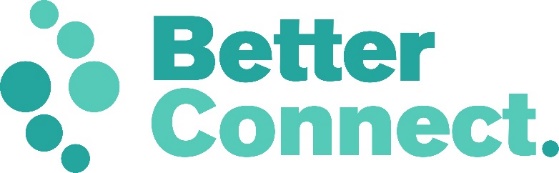 Delivery Partner Expression of InterestPlease return your completed application, along with the required documents by email to, Emma Lyons, elyons@betterconnect.org.uk confirmation of receipt will be sent to each applicant once the application has been logged. Deadline for applications:	Monday 18th December 2023, midnightTo ensure transparency and fairness to all applicants, Better Connect will not answer any questions from individual applicants in relation to the scoring criteria. However, if you have any questions about your organisation’s eligibility for the fund or any practical questions about completing the application form, please contact Emma Lyons, Business Development Manager on 01423 795305 or e-mail Emma on elyons@betterconnect.org.uk Organisation DetailsOrganisation DetailsOrganisation DetailsOrganisation DetailsOrganisation DetailsOrganisation DetailsOrganisation DetailsOrganisation DetailsOrganisation NameContact NameAddressPostcodePostcodePostcodePostcodePostcodeAddressTelephoneE-mail AddressLegal Status of Organisation (e.g. Registered Charity)Company No. (if applicable) Charity No. (if applicable)     Charity No. (if applicable)     Charity No. (if applicable)     Charity No. (if applicable)     Charity No. (if applicable)     Legal Status of Organisation (e.g. Registered Charity)EligibilityEligibilityEligibilityEligibilityEligibilityEligibilityEligibilityEligibilityPlease respond to the following statements in relation to your organisation, any of the individual Directors of your organisation or any other person who has powers of representation or control. If you answer yes to any of the statements below, you will need to provide supplementary information to support your selectionPlease respond to the following statements in relation to your organisation, any of the individual Directors of your organisation or any other person who has powers of representation or control. If you answer yes to any of the statements below, you will need to provide supplementary information to support your selectionPlease respond to the following statements in relation to your organisation, any of the individual Directors of your organisation or any other person who has powers of representation or control. If you answer yes to any of the statements below, you will need to provide supplementary information to support your selectionPlease respond to the following statements in relation to your organisation, any of the individual Directors of your organisation or any other person who has powers of representation or control. If you answer yes to any of the statements below, you will need to provide supplementary information to support your selectionPlease respond to the following statements in relation to your organisation, any of the individual Directors of your organisation or any other person who has powers of representation or control. If you answer yes to any of the statements below, you will need to provide supplementary information to support your selectionPlease respond to the following statements in relation to your organisation, any of the individual Directors of your organisation or any other person who has powers of representation or control. If you answer yes to any of the statements below, you will need to provide supplementary information to support your selectionPlease respond to the following statements in relation to your organisation, any of the individual Directors of your organisation or any other person who has powers of representation or control. If you answer yes to any of the statements below, you will need to provide supplementary information to support your selectionPlease respond to the following statements in relation to your organisation, any of the individual Directors of your organisation or any other person who has powers of representation or control. If you answer yes to any of the statements below, you will need to provide supplementary information to support your selectionOngoing investigation relating to suspicion of fraud or irregularity under an existing contract.Ongoing investigation relating to suspicion of fraud or irregularity under an existing contract.Ongoing investigation relating to suspicion of fraud or irregularity under an existing contract.Ongoing investigation relating to suspicion of fraud or irregularity under an existing contract.Ongoing investigation relating to suspicion of fraud or irregularity under an existing contract.Ongoing investigation relating to suspicion of fraud or irregularity under an existing contract. Yes NoIs your organisation in a state of insolvency, voluntary administration, compulsory winding up and receivership, composition with creditors, company voluntary arrangements or subject to equivalent proceedings?Is your organisation in a state of insolvency, voluntary administration, compulsory winding up and receivership, composition with creditors, company voluntary arrangements or subject to equivalent proceedings?Is your organisation in a state of insolvency, voluntary administration, compulsory winding up and receivership, composition with creditors, company voluntary arrangements or subject to equivalent proceedings?Is your organisation in a state of insolvency, voluntary administration, compulsory winding up and receivership, composition with creditors, company voluntary arrangements or subject to equivalent proceedings?Is your organisation in a state of insolvency, voluntary administration, compulsory winding up and receivership, composition with creditors, company voluntary arrangements or subject to equivalent proceedings?Is your organisation in a state of insolvency, voluntary administration, compulsory winding up and receivership, composition with creditors, company voluntary arrangements or subject to equivalent proceedings? Yes NoPlease read the following statements and tick the boxes to indicate that your organisation is eligible to receive funding through this project. All boxes must be ticked to be eligiblePlease read the following statements and tick the boxes to indicate that your organisation is eligible to receive funding through this project. All boxes must be ticked to be eligiblePlease read the following statements and tick the boxes to indicate that your organisation is eligible to receive funding through this project. All boxes must be ticked to be eligiblePlease read the following statements and tick the boxes to indicate that your organisation is eligible to receive funding through this project. All boxes must be ticked to be eligiblePlease read the following statements and tick the boxes to indicate that your organisation is eligible to receive funding through this project. All boxes must be ticked to be eligiblePlease read the following statements and tick the boxes to indicate that your organisation is eligible to receive funding through this project. All boxes must be ticked to be eligiblePlease read the following statements and tick the boxes to indicate that your organisation is eligible to receive funding through this project. All boxes must be ticked to be eligiblePlease read the following statements and tick the boxes to indicate that your organisation is eligible to receive funding through this project. All boxes must be ticked to be eligibleThe organisation has policies relating to Equality and Diversity, Safeguarding, Health and Safety and Data Protection (please note, these will need to be submitted if your organisation is selected for this partnership)The organisation has policies relating to Equality and Diversity, Safeguarding, Health and Safety and Data Protection (please note, these will need to be submitted if your organisation is selected for this partnership)The organisation has policies relating to Equality and Diversity, Safeguarding, Health and Safety and Data Protection (please note, these will need to be submitted if your organisation is selected for this partnership)The organisation has policies relating to Equality and Diversity, Safeguarding, Health and Safety and Data Protection (please note, these will need to be submitted if your organisation is selected for this partnership)The organisation has policies relating to Equality and Diversity, Safeguarding, Health and Safety and Data Protection (please note, these will need to be submitted if your organisation is selected for this partnership)The organisation has policies relating to Equality and Diversity, Safeguarding, Health and Safety and Data Protection (please note, these will need to be submitted if your organisation is selected for this partnership)The organisation has policies relating to Equality and Diversity, Safeguarding, Health and Safety and Data Protection (please note, these will need to be submitted if your organisation is selected for this partnership)The organisation has in place both employers and public liability insurance as legally required, or would put this in place before the start of the projectThe organisation has in place both employers and public liability insurance as legally required, or would put this in place before the start of the projectThe organisation has in place both employers and public liability insurance as legally required, or would put this in place before the start of the projectThe organisation has in place both employers and public liability insurance as legally required, or would put this in place before the start of the projectThe organisation has in place both employers and public liability insurance as legally required, or would put this in place before the start of the projectThe organisation has in place both employers and public liability insurance as legally required, or would put this in place before the start of the projectThe organisation has in place both employers and public liability insurance as legally required, or would put this in place before the start of the projectYour organisation is registered with the Information Commissioner’s Office for processing or intending to process personal data.Your organisation is registered with the Information Commissioner’s Office for processing or intending to process personal data.Your organisation is registered with the Information Commissioner’s Office for processing or intending to process personal data.Your organisation is registered with the Information Commissioner’s Office for processing or intending to process personal data.Your organisation is registered with the Information Commissioner’s Office for processing or intending to process personal data.Your organisation is registered with the Information Commissioner’s Office for processing or intending to process personal data.Your organisation is registered with the Information Commissioner’s Office for processing or intending to process personal data.SECTION 1 – DUE DILIGENCEThis section aims to identify organisational capacity and capability to deliver UKSPF Programmes. Please ensure every question is completed fully as this section will be scored and used to select the delivery partnership. Details regarding the scoring model and specific guidance on each section can be found in the Guidance DocumentSECTION 1 – DUE DILIGENCEThis section aims to identify organisational capacity and capability to deliver UKSPF Programmes. Please ensure every question is completed fully as this section will be scored and used to select the delivery partnership. Details regarding the scoring model and specific guidance on each section can be found in the Guidance DocumentSECTION 1 – DUE DILIGENCEThis section aims to identify organisational capacity and capability to deliver UKSPF Programmes. Please ensure every question is completed fully as this section will be scored and used to select the delivery partnership. Details regarding the scoring model and specific guidance on each section can be found in the Guidance DocumentSECTION 1 – DUE DILIGENCEThis section aims to identify organisational capacity and capability to deliver UKSPF Programmes. Please ensure every question is completed fully as this section will be scored and used to select the delivery partnership. Details regarding the scoring model and specific guidance on each section can be found in the Guidance DocumentSECTION 1 – DUE DILIGENCEThis section aims to identify organisational capacity and capability to deliver UKSPF Programmes. Please ensure every question is completed fully as this section will be scored and used to select the delivery partnership. Details regarding the scoring model and specific guidance on each section can be found in the Guidance DocumentSECTION 1 – DUE DILIGENCEThis section aims to identify organisational capacity and capability to deliver UKSPF Programmes. Please ensure every question is completed fully as this section will be scored and used to select the delivery partnership. Details regarding the scoring model and specific guidance on each section can be found in the Guidance DocumentSECTION 1 – DUE DILIGENCEThis section aims to identify organisational capacity and capability to deliver UKSPF Programmes. Please ensure every question is completed fully as this section will be scored and used to select the delivery partnership. Details regarding the scoring model and specific guidance on each section can be found in the Guidance DocumentSECTION 1 – DUE DILIGENCEThis section aims to identify organisational capacity and capability to deliver UKSPF Programmes. Please ensure every question is completed fully as this section will be scored and used to select the delivery partnership. Details regarding the scoring model and specific guidance on each section can be found in the Guidance DocumentFinancial Systems and AuditFinancial Systems and AuditFinancial Systems and AuditFinancial Systems and AuditFinancial Systems and AuditFinancial Systems and AuditFinancial Systems and AuditFinancial Systems and AuditPlease answer the following questions below and tick the boxes to indicate the current finance and audit systems your organisation has in place.Please answer the following questions below and tick the boxes to indicate the current finance and audit systems your organisation has in place.Please answer the following questions below and tick the boxes to indicate the current finance and audit systems your organisation has in place.Please answer the following questions below and tick the boxes to indicate the current finance and audit systems your organisation has in place.Please answer the following questions below and tick the boxes to indicate the current finance and audit systems your organisation has in place.Please answer the following questions below and tick the boxes to indicate the current finance and audit systems your organisation has in place.Please answer the following questions below and tick the boxes to indicate the current finance and audit systems your organisation has in place.Please answer the following questions below and tick the boxes to indicate the current finance and audit systems your organisation has in place.Do you have experience of managing projects with output related payments?Do you have experience of managing projects with output related payments?Do you have experience of managing projects with output related payments?Do you have experience of managing projects with output related payments?Do you have experience of managing projects with output related payments?   Yes   Yes   NoDo you have experience of producing financial claims evidence for previous projects funding through the European Structural Investment Fund (ESIF)?Do you have experience of producing financial claims evidence for previous projects funding through the European Structural Investment Fund (ESIF)?Do you have experience of producing financial claims evidence for previous projects funding through the European Structural Investment Fund (ESIF)?Do you have experience of producing financial claims evidence for previous projects funding through the European Structural Investment Fund (ESIF)?Do you have experience of producing financial claims evidence for previous projects funding through the European Structural Investment Fund (ESIF)?   Yes   Yes   NoDo you have a dedicated staff member or team who would be responsible for producing and submitting financial claims evidence monthly?Do you have a dedicated staff member or team who would be responsible for producing and submitting financial claims evidence monthly?Do you have a dedicated staff member or team who would be responsible for producing and submitting financial claims evidence monthly?Do you have a dedicated staff member or team who would be responsible for producing and submitting financial claims evidence monthly?Do you have a dedicated staff member or team who would be responsible for producing and submitting financial claims evidence monthly?   Yes   Yes   NoDo you have staff in your organisation with the necessary skills, experience and qualifications to support both finance and audit functions? Do you have staff in your organisation with the necessary skills, experience and qualifications to support both finance and audit functions? Do you have staff in your organisation with the necessary skills, experience and qualifications to support both finance and audit functions? Do you have staff in your organisation with the necessary skills, experience and qualifications to support both finance and audit functions? Do you have staff in your organisation with the necessary skills, experience and qualifications to support both finance and audit functions?    Yes   Yes   NoIn the space below, please provide a short summary of your organisation’s internal finance systems and skills and experience of your staff team. (see guidance notes for what is required in your answer)In the space below, please provide a short summary of your organisation’s internal finance systems and skills and experience of your staff team. (see guidance notes for what is required in your answer)In the space below, please provide a short summary of your organisation’s internal finance systems and skills and experience of your staff team. (see guidance notes for what is required in your answer)In the space below, please provide a short summary of your organisation’s internal finance systems and skills and experience of your staff team. (see guidance notes for what is required in your answer)In the space below, please provide a short summary of your organisation’s internal finance systems and skills and experience of your staff team. (see guidance notes for what is required in your answer)In the space below, please provide a short summary of your organisation’s internal finance systems and skills and experience of your staff team. (see guidance notes for what is required in your answer)In the space below, please provide a short summary of your organisation’s internal finance systems and skills and experience of your staff team. (see guidance notes for what is required in your answer)In the space below, please provide a short summary of your organisation’s internal finance systems and skills and experience of your staff team. (see guidance notes for what is required in your answer)Do you have experience of measuring and managing your performance against profile and spend?Do you have experience of measuring and managing your performance against profile and spend?Do you have experience of measuring and managing your performance against profile and spend?Do you have experience of measuring and managing your performance against profile and spend?Do you have experience of measuring and managing your performance against profile and spend?   Yes   Yes   NoDo you have internal audit and monitoring systems that you use in relation to the collection and submission of project monitoring? Do you have internal audit and monitoring systems that you use in relation to the collection and submission of project monitoring? Do you have internal audit and monitoring systems that you use in relation to the collection and submission of project monitoring? Do you have internal audit and monitoring systems that you use in relation to the collection and submission of project monitoring? Do you have internal audit and monitoring systems that you use in relation to the collection and submission of project monitoring?    Yes   Yes   NoDo you have the tools and resources to support Better Connect, should the programme be subject to external audit? Do you have the tools and resources to support Better Connect, should the programme be subject to external audit? Do you have the tools and resources to support Better Connect, should the programme be subject to external audit? Do you have the tools and resources to support Better Connect, should the programme be subject to external audit? Do you have the tools and resources to support Better Connect, should the programme be subject to external audit?    Yes   Yes   NoIn the space below, please provide a short summary of your organisation’s internal audit systems. (see guidance notes for what is required in your answer)In the space below, please provide a short summary of your organisation’s internal audit systems. (see guidance notes for what is required in your answer)In the space below, please provide a short summary of your organisation’s internal audit systems. (see guidance notes for what is required in your answer)In the space below, please provide a short summary of your organisation’s internal audit systems. (see guidance notes for what is required in your answer)In the space below, please provide a short summary of your organisation’s internal audit systems. (see guidance notes for what is required in your answer)In the space below, please provide a short summary of your organisation’s internal audit systems. (see guidance notes for what is required in your answer)In the space below, please provide a short summary of your organisation’s internal audit systems. (see guidance notes for what is required in your answer)In the space below, please provide a short summary of your organisation’s internal audit systems. (see guidance notes for what is required in your answer)Organisational capacity – scored questionOrganisational capacity – scored questionOrganisational capacity – scored questionOrganisational capacity – scored questionOrganisational capacity – scored questionOrganisational capacity – scored questionOrganisational capacity – scored questionOrganisational capacity – scored questionPlease answer the following questions below to indicate your current organisational capacity for delivering this programme. Please answer the following questions below to indicate your current organisational capacity for delivering this programme. Please answer the following questions below to indicate your current organisational capacity for delivering this programme. Please answer the following questions below to indicate your current organisational capacity for delivering this programme. Please answer the following questions below to indicate your current organisational capacity for delivering this programme. Please answer the following questions below to indicate your current organisational capacity for delivering this programme. Please answer the following questions below to indicate your current organisational capacity for delivering this programme. Please answer the following questions below to indicate your current organisational capacity for delivering this programme. How many FTE members of staff are currently employed at your organisation?How many FTE members of staff are currently employed at your organisation?How many FTE members of staff are currently employed at your organisation?How many FTE members of staff are currently employed at your organisation?How many FTE members of staff are currently employed at your organisation?Does your organisation have additional resources in terms of volunteers or support from your board of trustees, who could support this programme should they be required?Does your organisation have additional resources in terms of volunteers or support from your board of trustees, who could support this programme should they be required?Does your organisation have additional resources in terms of volunteers or support from your board of trustees, who could support this programme should they be required?Does your organisation have additional resources in terms of volunteers or support from your board of trustees, who could support this programme should they be required?Does your organisation have additional resources in terms of volunteers or support from your board of trustees, who could support this programme should they be required?   Yes   Yes   NoWill you need to recruit additional staff to your organisation should this application be successful?Will you need to recruit additional staff to your organisation should this application be successful?Will you need to recruit additional staff to your organisation should this application be successful?Will you need to recruit additional staff to your organisation should this application be successful?Will you need to recruit additional staff to your organisation should this application be successful?   Yes   Yes   NoWill you be ready to start delivery from 1st April 2024?Will you be ready to start delivery from 1st April 2024?Will you be ready to start delivery from 1st April 2024?Will you be ready to start delivery from 1st April 2024?Will you be ready to start delivery from 1st April 2024?   Yes   Yes   NoPlease provide assurance in the box below that you will be able to delivery this programme. The dates for delivery are mandated at 01/04/2024 – 31/03/2025. (see guidance notes for what is required in your answer)Please provide assurance in the box below that you will be able to delivery this programme. The dates for delivery are mandated at 01/04/2024 – 31/03/2025. (see guidance notes for what is required in your answer)Please provide assurance in the box below that you will be able to delivery this programme. The dates for delivery are mandated at 01/04/2024 – 31/03/2025. (see guidance notes for what is required in your answer)Please provide assurance in the box below that you will be able to delivery this programme. The dates for delivery are mandated at 01/04/2024 – 31/03/2025. (see guidance notes for what is required in your answer)Please provide assurance in the box below that you will be able to delivery this programme. The dates for delivery are mandated at 01/04/2024 – 31/03/2025. (see guidance notes for what is required in your answer)Please provide assurance in the box below that you will be able to delivery this programme. The dates for delivery are mandated at 01/04/2024 – 31/03/2025. (see guidance notes for what is required in your answer)Please provide assurance in the box below that you will be able to delivery this programme. The dates for delivery are mandated at 01/04/2024 – 31/03/2025. (see guidance notes for what is required in your answer)Please provide assurance in the box below that you will be able to delivery this programme. The dates for delivery are mandated at 01/04/2024 – 31/03/2025. (see guidance notes for what is required in your answer)Do you have staff in your organisation with the necessary skills, experience and qualifications to support the delivery of this programme?Do you have staff in your organisation with the necessary skills, experience and qualifications to support the delivery of this programme?Do you have staff in your organisation with the necessary skills, experience and qualifications to support the delivery of this programme?Do you have staff in your organisation with the necessary skills, experience and qualifications to support the delivery of this programme?Do you have staff in your organisation with the necessary skills, experience and qualifications to support the delivery of this programme?   Yes   Yes   NoIn the space below, please provide a short summary of the skills and experience of your staff team in relation to delivery. Or what you would be looking for from any new recruitsIn the space below, please provide a short summary of the skills and experience of your staff team in relation to delivery. Or what you would be looking for from any new recruitsIn the space below, please provide a short summary of the skills and experience of your staff team in relation to delivery. Or what you would be looking for from any new recruitsIn the space below, please provide a short summary of the skills and experience of your staff team in relation to delivery. Or what you would be looking for from any new recruitsIn the space below, please provide a short summary of the skills and experience of your staff team in relation to delivery. Or what you would be looking for from any new recruitsIn the space below, please provide a short summary of the skills and experience of your staff team in relation to delivery. Or what you would be looking for from any new recruitsIn the space below, please provide a short summary of the skills and experience of your staff team in relation to delivery. Or what you would be looking for from any new recruitsIn the space below, please provide a short summary of the skills and experience of your staff team in relation to delivery. Or what you would be looking for from any new recruitsDo you have a risk management policy that is integrated into your current systems and processes?Do you have a risk management policy that is integrated into your current systems and processes?Do you have a risk management policy that is integrated into your current systems and processes?Do you have a risk management policy that is integrated into your current systems and processes?Do you have a risk management policy that is integrated into your current systems and processes?   Yes   Yes   NoDo you have a risk register that is integrated into your current systems and processes?Do you have a risk register that is integrated into your current systems and processes?Do you have a risk register that is integrated into your current systems and processes?Do you have a risk register that is integrated into your current systems and processes?Do you have a risk register that is integrated into your current systems and processes?   Yes   Yes   NoPlease use the box below to provide any additional relevant information for this question Please use the box below to provide any additional relevant information for this question Please use the box below to provide any additional relevant information for this question Please use the box below to provide any additional relevant information for this question Please use the box below to provide any additional relevant information for this question Please use the box below to provide any additional relevant information for this question Please use the box below to provide any additional relevant information for this question Please use the box below to provide any additional relevant information for this question Performance management systemsPerformance management systemsPerformance management systemsPerformance management systemsPerformance management systemsPerformance management systemsPerformance management systemsPerformance management systemsPlease answer the following questions below and tick the boxes to indicate the current performance management systems your organisation has in place.Please answer the following questions below and tick the boxes to indicate the current performance management systems your organisation has in place.Please answer the following questions below and tick the boxes to indicate the current performance management systems your organisation has in place.Please answer the following questions below and tick the boxes to indicate the current performance management systems your organisation has in place.Please answer the following questions below and tick the boxes to indicate the current performance management systems your organisation has in place.Please answer the following questions below and tick the boxes to indicate the current performance management systems your organisation has in place.Please answer the following questions below and tick the boxes to indicate the current performance management systems your organisation has in place.Please answer the following questions below and tick the boxes to indicate the current performance management systems your organisation has in place.Do you have systems in place that will enable you to measure your performance against targets (outcomes and outputs)?Do you have systems in place that will enable you to measure your performance against targets (outcomes and outputs)?Do you have systems in place that will enable you to measure your performance against targets (outcomes and outputs)?Do you have systems in place that will enable you to measure your performance against targets (outcomes and outputs)?Do you have systems in place that will enable you to measure your performance against targets (outcomes and outputs)?   Yes   Yes   NoDo you have regular review meetings to ensure that performance is on track?Do you have regular review meetings to ensure that performance is on track?Do you have regular review meetings to ensure that performance is on track?Do you have regular review meetings to ensure that performance is on track?Do you have regular review meetings to ensure that performance is on track?   Yes   Yes   NoAre you able to identify under performance in real time? Are you able to identify under performance in real time? Are you able to identify under performance in real time? Are you able to identify under performance in real time? Are you able to identify under performance in real time?    Yes   Yes   NoIn the space below, please provide a summary of your organisation’s performance management systems and approach.In the space below, please provide a summary of your organisation’s performance management systems and approach.In the space below, please provide a summary of your organisation’s performance management systems and approach.In the space below, please provide a summary of your organisation’s performance management systems and approach.In the space below, please provide a summary of your organisation’s performance management systems and approach.In the space below, please provide a summary of your organisation’s performance management systems and approach.In the space below, please provide a summary of your organisation’s performance management systems and approach.In the space below, please provide a summary of your organisation’s performance management systems and approach.Quality management systems (500 words)Quality management systems (500 words)Quality management systems (500 words)Quality management systems (500 words)Quality management systems (500 words)Quality management systems (500 words)Quality management systems (500 words)Quality management systems (500 words)Please ensure you provide an answer to each of the questions below. Please ensure you provide an answer to each of the questions below. Please ensure you provide an answer to each of the questions below. Please ensure you provide an answer to each of the questions below. Please ensure you provide an answer to each of the questions below. Please ensure you provide an answer to each of the questions below. Please ensure you provide an answer to each of the questions below. Please ensure you provide an answer to each of the questions below. Do you hold any external quality marks? Do you hold any external quality marks? Do you hold any external quality marks? Do you hold any external quality marks? Do you hold any external quality marks?    Yes   Yes   NoIf yes, please provide details belowIf yes, please provide details belowIf yes, please provide details belowIf yes, please provide details belowIf yes, please provide details belowIf yes, please provide details belowIf yes, please provide details belowIf yes, please provide details belowDo you use feedback from clients, funders and stakeholders to inform quality and improvement? Do you use feedback from clients, funders and stakeholders to inform quality and improvement? Do you use feedback from clients, funders and stakeholders to inform quality and improvement? Do you use feedback from clients, funders and stakeholders to inform quality and improvement? Do you use feedback from clients, funders and stakeholders to inform quality and improvement?    Yes   Yes   NoDo you have established processes and procedures for checking and improving the provision delivered? Do you have established processes and procedures for checking and improving the provision delivered? Do you have established processes and procedures for checking and improving the provision delivered? Do you have established processes and procedures for checking and improving the provision delivered? Do you have established processes and procedures for checking and improving the provision delivered?    Yes   Yes   NoDo staff have the opportunity for Continuous Professional Development? Do staff have the opportunity for Continuous Professional Development? Do staff have the opportunity for Continuous Professional Development? Do staff have the opportunity for Continuous Professional Development? Do staff have the opportunity for Continuous Professional Development?    Yes   Yes   NoIn the space below, please provide a summary of your organisation’s quality assurance systems and processes.In the space below, please provide a summary of your organisation’s quality assurance systems and processes.In the space below, please provide a summary of your organisation’s quality assurance systems and processes.In the space below, please provide a summary of your organisation’s quality assurance systems and processes.In the space below, please provide a summary of your organisation’s quality assurance systems and processes.In the space below, please provide a summary of your organisation’s quality assurance systems and processes.In the space below, please provide a summary of your organisation’s quality assurance systems and processes.In the space below, please provide a summary of your organisation’s quality assurance systems and processes.Track Record – scored question total marks available 10Track Record – scored question total marks available 10Track Record – scored question total marks available 10Track Record – scored question total marks available 10Track Record – scored question total marks available 10Track Record – scored question total marks available 10Track Record – scored question total marks available 10Track Record – scored question total marks available 10Please answer all the questions in this section and provide the details to support your answer in the boxes below. Please answer all the questions in this section and provide the details to support your answer in the boxes below. Please answer all the questions in this section and provide the details to support your answer in the boxes below. Please answer all the questions in this section and provide the details to support your answer in the boxes below. Please answer all the questions in this section and provide the details to support your answer in the boxes below. Please answer all the questions in this section and provide the details to support your answer in the boxes below. Please answer all the questions in this section and provide the details to support your answer in the boxes below. Please answer all the questions in this section and provide the details to support your answer in the boxes below. Have you successfully delivered and managed similar relevant activities and contracts e.g. ESIF funded projects?Have you successfully delivered and managed similar relevant activities and contracts e.g. ESIF funded projects?Have you successfully delivered and managed similar relevant activities and contracts e.g. ESIF funded projects?Have you successfully delivered and managed similar relevant activities and contracts e.g. ESIF funded projects?Have you successfully delivered and managed similar relevant activities and contracts e.g. ESIF funded projects?   Yes   Yes   NoPlease provide details below and include previous contract performance profiles and outcomesPlease provide details below and include previous contract performance profiles and outcomesPlease provide details below and include previous contract performance profiles and outcomesPlease provide details below and include previous contract performance profiles and outcomesPlease provide details below and include previous contract performance profiles and outcomesPlease provide details below and include previous contract performance profiles and outcomesPlease provide details below and include previous contract performance profiles and outcomesPlease provide details below and include previous contract performance profiles and outcomesThrough delivery of similar programmes/contracts have you learned lessons that you will be applying to enhance the delivery of this programme? Through delivery of similar programmes/contracts have you learned lessons that you will be applying to enhance the delivery of this programme? Through delivery of similar programmes/contracts have you learned lessons that you will be applying to enhance the delivery of this programme? Through delivery of similar programmes/contracts have you learned lessons that you will be applying to enhance the delivery of this programme? Through delivery of similar programmes/contracts have you learned lessons that you will be applying to enhance the delivery of this programme?    Yes   Yes   NoIn the space below, please provide a summary of your experience of delivering similar provision and lessons learnedIn the space below, please provide a summary of your experience of delivering similar provision and lessons learnedIn the space below, please provide a summary of your experience of delivering similar provision and lessons learnedIn the space below, please provide a summary of your experience of delivering similar provision and lessons learnedIn the space below, please provide a summary of your experience of delivering similar provision and lessons learnedIn the space below, please provide a summary of your experience of delivering similar provision and lessons learnedIn the space below, please provide a summary of your experience of delivering similar provision and lessons learnedIn the space below, please provide a summary of your experience of delivering similar provision and lessons learnedAre you able to successfully engage beneficiaries? (These could be participants, external stakeholders, other delivery partners in the partnership etc.)Are you able to successfully engage beneficiaries? (These could be participants, external stakeholders, other delivery partners in the partnership etc.)Are you able to successfully engage beneficiaries? (These could be participants, external stakeholders, other delivery partners in the partnership etc.)Are you able to successfully engage beneficiaries? (These could be participants, external stakeholders, other delivery partners in the partnership etc.)Are you able to successfully engage beneficiaries? (These could be participants, external stakeholders, other delivery partners in the partnership etc.)   Yes   Yes   NoPlease provide examples of this in the box below. If beneficiary engagement is new to your organisation, please provide details as to how you intend to engage your target audience.Please provide examples of this in the box below. If beneficiary engagement is new to your organisation, please provide details as to how you intend to engage your target audience.Please provide examples of this in the box below. If beneficiary engagement is new to your organisation, please provide details as to how you intend to engage your target audience.Please provide examples of this in the box below. If beneficiary engagement is new to your organisation, please provide details as to how you intend to engage your target audience.Please provide examples of this in the box below. If beneficiary engagement is new to your organisation, please provide details as to how you intend to engage your target audience.Please provide examples of this in the box below. If beneficiary engagement is new to your organisation, please provide details as to how you intend to engage your target audience.Please provide examples of this in the box below. If beneficiary engagement is new to your organisation, please provide details as to how you intend to engage your target audience.Please provide examples of this in the box below. If beneficiary engagement is new to your organisation, please provide details as to how you intend to engage your target audience.Have you previously been involved in successful partnership programmes? Have you previously been involved in successful partnership programmes? Have you previously been involved in successful partnership programmes? Have you previously been involved in successful partnership programmes? Have you previously been involved in successful partnership programmes?    Yes   Yes   NoPlease provide examples of successful partnership working in the box below and how these skills and experiences will help shape this partnership and why this is important for the successful delivery of this programme.Please provide examples of successful partnership working in the box below and how these skills and experiences will help shape this partnership and why this is important for the successful delivery of this programme.Please provide examples of successful partnership working in the box below and how these skills and experiences will help shape this partnership and why this is important for the successful delivery of this programme.Please provide examples of successful partnership working in the box below and how these skills and experiences will help shape this partnership and why this is important for the successful delivery of this programme.Please provide examples of successful partnership working in the box below and how these skills and experiences will help shape this partnership and why this is important for the successful delivery of this programme.Please provide examples of successful partnership working in the box below and how these skills and experiences will help shape this partnership and why this is important for the successful delivery of this programme.Please provide examples of successful partnership working in the box below and how these skills and experiences will help shape this partnership and why this is important for the successful delivery of this programme.Please provide examples of successful partnership working in the box below and how these skills and experiences will help shape this partnership and why this is important for the successful delivery of this programme.Your LocationYour LocationYour LocationYour LocationYour LocationYour LocationYour LocationYour LocationIs your organisation based in West Yorkshire?Is your organisation based in West Yorkshire?Is your organisation based in West Yorkshire?Is your organisation based in West Yorkshire?   Yes   Yes   Yes   NoDo you have a base in West Yorkshire where delivery of this programme can take place?Do you have a base in West Yorkshire where delivery of this programme can take place?Do you have a base in West Yorkshire where delivery of this programme can take place?Do you have a base in West Yorkshire where delivery of this programme can take place?   Yes   Yes   Yes   NoIf you have answered ‘No’ to either of the questions above please explain in the box below, if successful, how you intend to deliver this programme to participants and/or engage with the relevant stakeholders? If you have answered ‘No’ to either of the questions above please explain in the box below, if successful, how you intend to deliver this programme to participants and/or engage with the relevant stakeholders? If you have answered ‘No’ to either of the questions above please explain in the box below, if successful, how you intend to deliver this programme to participants and/or engage with the relevant stakeholders? If you have answered ‘No’ to either of the questions above please explain in the box below, if successful, how you intend to deliver this programme to participants and/or engage with the relevant stakeholders? If you have answered ‘No’ to either of the questions above please explain in the box below, if successful, how you intend to deliver this programme to participants and/or engage with the relevant stakeholders? If you have answered ‘No’ to either of the questions above please explain in the box below, if successful, how you intend to deliver this programme to participants and/or engage with the relevant stakeholders? If you have answered ‘No’ to either of the questions above please explain in the box below, if successful, how you intend to deliver this programme to participants and/or engage with the relevant stakeholders? If you have answered ‘No’ to either of the questions above please explain in the box below, if successful, how you intend to deliver this programme to participants and/or engage with the relevant stakeholders? Delivery – scored questions total marks available 10Delivery – scored questions total marks available 10Delivery – scored questions total marks available 10Delivery – scored questions total marks available 10Delivery – scored questions total marks available 10Delivery – scored questions total marks available 10Delivery – scored questions total marks available 10Delivery – scored questions total marks available 10In the space below, tell us about what you would bring to the partnership and the provision you would like to deliver in West Yorkshire.Please include:Summary of your provisionHow you plan to recruit beneficiaries and ensure their eligibility and suitability for the projectHow monitoring and evaluation will be integrated into the delivery of your provisionHow you will ensure your provision is of a high qualityHow you will engage with relevant stakeholders (e.g. employers, wider West Yorkshire provision, referral agencies etc) and ensure that your provision is not duplicating existing servicesHow will you embed provision that is person-centred, tailored, flexible, holistic and accessibleIn the space below, tell us about what you would bring to the partnership and the provision you would like to deliver in West Yorkshire.Please include:Summary of your provisionHow you plan to recruit beneficiaries and ensure their eligibility and suitability for the projectHow monitoring and evaluation will be integrated into the delivery of your provisionHow you will ensure your provision is of a high qualityHow you will engage with relevant stakeholders (e.g. employers, wider West Yorkshire provision, referral agencies etc) and ensure that your provision is not duplicating existing servicesHow will you embed provision that is person-centred, tailored, flexible, holistic and accessibleIn the space below, tell us about what you would bring to the partnership and the provision you would like to deliver in West Yorkshire.Please include:Summary of your provisionHow you plan to recruit beneficiaries and ensure their eligibility and suitability for the projectHow monitoring and evaluation will be integrated into the delivery of your provisionHow you will ensure your provision is of a high qualityHow you will engage with relevant stakeholders (e.g. employers, wider West Yorkshire provision, referral agencies etc) and ensure that your provision is not duplicating existing servicesHow will you embed provision that is person-centred, tailored, flexible, holistic and accessibleIn the space below, tell us about what you would bring to the partnership and the provision you would like to deliver in West Yorkshire.Please include:Summary of your provisionHow you plan to recruit beneficiaries and ensure their eligibility and suitability for the projectHow monitoring and evaluation will be integrated into the delivery of your provisionHow you will ensure your provision is of a high qualityHow you will engage with relevant stakeholders (e.g. employers, wider West Yorkshire provision, referral agencies etc) and ensure that your provision is not duplicating existing servicesHow will you embed provision that is person-centred, tailored, flexible, holistic and accessibleIn the space below, tell us about what you would bring to the partnership and the provision you would like to deliver in West Yorkshire.Please include:Summary of your provisionHow you plan to recruit beneficiaries and ensure their eligibility and suitability for the projectHow monitoring and evaluation will be integrated into the delivery of your provisionHow you will ensure your provision is of a high qualityHow you will engage with relevant stakeholders (e.g. employers, wider West Yorkshire provision, referral agencies etc) and ensure that your provision is not duplicating existing servicesHow will you embed provision that is person-centred, tailored, flexible, holistic and accessibleIn the space below, tell us about what you would bring to the partnership and the provision you would like to deliver in West Yorkshire.Please include:Summary of your provisionHow you plan to recruit beneficiaries and ensure their eligibility and suitability for the projectHow monitoring and evaluation will be integrated into the delivery of your provisionHow you will ensure your provision is of a high qualityHow you will engage with relevant stakeholders (e.g. employers, wider West Yorkshire provision, referral agencies etc) and ensure that your provision is not duplicating existing servicesHow will you embed provision that is person-centred, tailored, flexible, holistic and accessibleIn the space below, tell us about what you would bring to the partnership and the provision you would like to deliver in West Yorkshire.Please include:Summary of your provisionHow you plan to recruit beneficiaries and ensure their eligibility and suitability for the projectHow monitoring and evaluation will be integrated into the delivery of your provisionHow you will ensure your provision is of a high qualityHow you will engage with relevant stakeholders (e.g. employers, wider West Yorkshire provision, referral agencies etc) and ensure that your provision is not duplicating existing servicesHow will you embed provision that is person-centred, tailored, flexible, holistic and accessibleIn the space below, tell us about what you would bring to the partnership and the provision you would like to deliver in West Yorkshire.Please include:Summary of your provisionHow you plan to recruit beneficiaries and ensure their eligibility and suitability for the projectHow monitoring and evaluation will be integrated into the delivery of your provisionHow you will ensure your provision is of a high qualityHow you will engage with relevant stakeholders (e.g. employers, wider West Yorkshire provision, referral agencies etc) and ensure that your provision is not duplicating existing servicesHow will you embed provision that is person-centred, tailored, flexible, holistic and accessibleSECTION 2 – DELIVERY PROPOSALThis section aims to identify the type of project that your organisation proposes to deliver should your application be selected for the delivery partnership. The majority of this section will not be scored but if successful, the details you provide here will be used to inform delivery plans across the partnership.  Please fully complete all questions and refer to the Guidance Document for specific guidance on each questionSECTION 2 – DELIVERY PROPOSALThis section aims to identify the type of project that your organisation proposes to deliver should your application be selected for the delivery partnership. The majority of this section will not be scored but if successful, the details you provide here will be used to inform delivery plans across the partnership.  Please fully complete all questions and refer to the Guidance Document for specific guidance on each questionSECTION 2 – DELIVERY PROPOSALThis section aims to identify the type of project that your organisation proposes to deliver should your application be selected for the delivery partnership. The majority of this section will not be scored but if successful, the details you provide here will be used to inform delivery plans across the partnership.  Please fully complete all questions and refer to the Guidance Document for specific guidance on each questionSECTION 2 – DELIVERY PROPOSALThis section aims to identify the type of project that your organisation proposes to deliver should your application be selected for the delivery partnership. The majority of this section will not be scored but if successful, the details you provide here will be used to inform delivery plans across the partnership.  Please fully complete all questions and refer to the Guidance Document for specific guidance on each questionSECTION 2 – DELIVERY PROPOSALThis section aims to identify the type of project that your organisation proposes to deliver should your application be selected for the delivery partnership. The majority of this section will not be scored but if successful, the details you provide here will be used to inform delivery plans across the partnership.  Please fully complete all questions and refer to the Guidance Document for specific guidance on each questionSECTION 2 – DELIVERY PROPOSALThis section aims to identify the type of project that your organisation proposes to deliver should your application be selected for the delivery partnership. The majority of this section will not be scored but if successful, the details you provide here will be used to inform delivery plans across the partnership.  Please fully complete all questions and refer to the Guidance Document for specific guidance on each questionSECTION 2 – DELIVERY PROPOSALThis section aims to identify the type of project that your organisation proposes to deliver should your application be selected for the delivery partnership. The majority of this section will not be scored but if successful, the details you provide here will be used to inform delivery plans across the partnership.  Please fully complete all questions and refer to the Guidance Document for specific guidance on each questionSECTION 2 – DELIVERY PROPOSALThis section aims to identify the type of project that your organisation proposes to deliver should your application be selected for the delivery partnership. The majority of this section will not be scored but if successful, the details you provide here will be used to inform delivery plans across the partnership.  Please fully complete all questions and refer to the Guidance Document for specific guidance on each questionSECTION 2 – DELIVERY PROPOSALThis section aims to identify the type of project that your organisation proposes to deliver should your application be selected for the delivery partnership. The majority of this section will not be scored but if successful, the details you provide here will be used to inform delivery plans across the partnership.  Please fully complete all questions and refer to the Guidance Document for specific guidance on each questionSECTION 2 – DELIVERY PROPOSALThis section aims to identify the type of project that your organisation proposes to deliver should your application be selected for the delivery partnership. The majority of this section will not be scored but if successful, the details you provide here will be used to inform delivery plans across the partnership.  Please fully complete all questions and refer to the Guidance Document for specific guidance on each questionSECTION 2 – DELIVERY PROPOSALThis section aims to identify the type of project that your organisation proposes to deliver should your application be selected for the delivery partnership. The majority of this section will not be scored but if successful, the details you provide here will be used to inform delivery plans across the partnership.  Please fully complete all questions and refer to the Guidance Document for specific guidance on each questionSECTION 2 – DELIVERY PROPOSALThis section aims to identify the type of project that your organisation proposes to deliver should your application be selected for the delivery partnership. The majority of this section will not be scored but if successful, the details you provide here will be used to inform delivery plans across the partnership.  Please fully complete all questions and refer to the Guidance Document for specific guidance on each questionSECTION 2 – DELIVERY PROPOSALThis section aims to identify the type of project that your organisation proposes to deliver should your application be selected for the delivery partnership. The majority of this section will not be scored but if successful, the details you provide here will be used to inform delivery plans across the partnership.  Please fully complete all questions and refer to the Guidance Document for specific guidance on each questionSECTION 2 – DELIVERY PROPOSALThis section aims to identify the type of project that your organisation proposes to deliver should your application be selected for the delivery partnership. The majority of this section will not be scored but if successful, the details you provide here will be used to inform delivery plans across the partnership.  Please fully complete all questions and refer to the Guidance Document for specific guidance on each questionSECTION 2 – DELIVERY PROPOSALThis section aims to identify the type of project that your organisation proposes to deliver should your application be selected for the delivery partnership. The majority of this section will not be scored but if successful, the details you provide here will be used to inform delivery plans across the partnership.  Please fully complete all questions and refer to the Guidance Document for specific guidance on each question Aims and objectives of your organisation Aims and objectives of your organisation Aims and objectives of your organisation Aims and objectives of your organisation Aims and objectives of your organisation Aims and objectives of your organisation Aims and objectives of your organisation Aims and objectives of your organisation Aims and objectives of your organisation Aims and objectives of your organisation Aims and objectives of your organisation Aims and objectives of your organisation Aims and objectives of your organisation Aims and objectives of your organisation Aims and objectives of your organisationPlease give an outline of the main aims of your organisation including organisational footprint. In addition, please provide information which demonstrates your social aims and values. (see guidance notes for what is required in your answer)Please give an outline of the main aims of your organisation including organisational footprint. In addition, please provide information which demonstrates your social aims and values. (see guidance notes for what is required in your answer)Please give an outline of the main aims of your organisation including organisational footprint. In addition, please provide information which demonstrates your social aims and values. (see guidance notes for what is required in your answer)Please give an outline of the main aims of your organisation including organisational footprint. In addition, please provide information which demonstrates your social aims and values. (see guidance notes for what is required in your answer)Please give an outline of the main aims of your organisation including organisational footprint. In addition, please provide information which demonstrates your social aims and values. (see guidance notes for what is required in your answer)Please give an outline of the main aims of your organisation including organisational footprint. In addition, please provide information which demonstrates your social aims and values. (see guidance notes for what is required in your answer)Please give an outline of the main aims of your organisation including organisational footprint. In addition, please provide information which demonstrates your social aims and values. (see guidance notes for what is required in your answer)Please give an outline of the main aims of your organisation including organisational footprint. In addition, please provide information which demonstrates your social aims and values. (see guidance notes for what is required in your answer)Please give an outline of the main aims of your organisation including organisational footprint. In addition, please provide information which demonstrates your social aims and values. (see guidance notes for what is required in your answer)Please give an outline of the main aims of your organisation including organisational footprint. In addition, please provide information which demonstrates your social aims and values. (see guidance notes for what is required in your answer)Please give an outline of the main aims of your organisation including organisational footprint. In addition, please provide information which demonstrates your social aims and values. (see guidance notes for what is required in your answer)Please give an outline of the main aims of your organisation including organisational footprint. In addition, please provide information which demonstrates your social aims and values. (see guidance notes for what is required in your answer)Please give an outline of the main aims of your organisation including organisational footprint. In addition, please provide information which demonstrates your social aims and values. (see guidance notes for what is required in your answer)Please give an outline of the main aims of your organisation including organisational footprint. In addition, please provide information which demonstrates your social aims and values. (see guidance notes for what is required in your answer)Please give an outline of the main aims of your organisation including organisational footprint. In addition, please provide information which demonstrates your social aims and values. (see guidance notes for what is required in your answer)Participant groupsParticipant groupsParticipant groupsParticipant groupsParticipant groupsParticipant groupsParticipant groupsParticipant groupsParticipant groupsParticipant groupsParticipant groupsParticipant groupsParticipant groupsParticipant groupsParticipant groupsPlease tick at least one of the participant groups below to indicate the types of participants your project will engage.  If none of the boxes apply or you have additional groups, please tick Other and provide details in the space provided (please leave blank if you are an Infrastructure or Evaluation partner)Please tick at least one of the participant groups below to indicate the types of participants your project will engage.  If none of the boxes apply or you have additional groups, please tick Other and provide details in the space provided (please leave blank if you are an Infrastructure or Evaluation partner)Please tick at least one of the participant groups below to indicate the types of participants your project will engage.  If none of the boxes apply or you have additional groups, please tick Other and provide details in the space provided (please leave blank if you are an Infrastructure or Evaluation partner)Please tick at least one of the participant groups below to indicate the types of participants your project will engage.  If none of the boxes apply or you have additional groups, please tick Other and provide details in the space provided (please leave blank if you are an Infrastructure or Evaluation partner)Please tick at least one of the participant groups below to indicate the types of participants your project will engage.  If none of the boxes apply or you have additional groups, please tick Other and provide details in the space provided (please leave blank if you are an Infrastructure or Evaluation partner)Please tick at least one of the participant groups below to indicate the types of participants your project will engage.  If none of the boxes apply or you have additional groups, please tick Other and provide details in the space provided (please leave blank if you are an Infrastructure or Evaluation partner)Please tick at least one of the participant groups below to indicate the types of participants your project will engage.  If none of the boxes apply or you have additional groups, please tick Other and provide details in the space provided (please leave blank if you are an Infrastructure or Evaluation partner)Please tick at least one of the participant groups below to indicate the types of participants your project will engage.  If none of the boxes apply or you have additional groups, please tick Other and provide details in the space provided (please leave blank if you are an Infrastructure or Evaluation partner)Please tick at least one of the participant groups below to indicate the types of participants your project will engage.  If none of the boxes apply or you have additional groups, please tick Other and provide details in the space provided (please leave blank if you are an Infrastructure or Evaluation partner)Please tick at least one of the participant groups below to indicate the types of participants your project will engage.  If none of the boxes apply or you have additional groups, please tick Other and provide details in the space provided (please leave blank if you are an Infrastructure or Evaluation partner)Please tick at least one of the participant groups below to indicate the types of participants your project will engage.  If none of the boxes apply or you have additional groups, please tick Other and provide details in the space provided (please leave blank if you are an Infrastructure or Evaluation partner)Please tick at least one of the participant groups below to indicate the types of participants your project will engage.  If none of the boxes apply or you have additional groups, please tick Other and provide details in the space provided (please leave blank if you are an Infrastructure or Evaluation partner)Please tick at least one of the participant groups below to indicate the types of participants your project will engage.  If none of the boxes apply or you have additional groups, please tick Other and provide details in the space provided (please leave blank if you are an Infrastructure or Evaluation partner)Please tick at least one of the participant groups below to indicate the types of participants your project will engage.  If none of the boxes apply or you have additional groups, please tick Other and provide details in the space provided (please leave blank if you are an Infrastructure or Evaluation partner)Please tick at least one of the participant groups below to indicate the types of participants your project will engage.  If none of the boxes apply or you have additional groups, please tick Other and provide details in the space provided (please leave blank if you are an Infrastructure or Evaluation partner)BAMELabour Market ReturnersLabour Market ReturnersLabour Market ReturnersPhysical disabilitiesPhysical disabilitiesPhysical disabilitiesPhysical disabilitiesPhysical disabilitiesPhysical disabilitiesPhysical disabilitiesCare LeaversLearning difficultiesLearning difficultiesLearning difficultiesPhysical healthPhysical healthPhysical healthPhysical healthPhysical healthPhysical healthPhysical healthDrug/Alcohol addictionLone ParentsLone ParentsLone ParentsUnpaid CarersUnpaid CarersUnpaid CarersUnpaid CarersUnpaid CarersUnpaid CarersUnpaid CarersEx-offendersMental HealthMental HealthMental HealthOffendersOffendersOffendersOffendersOffendersOffendersOffendersForces Families/Ex-forcesNeurodiversityNeurodiversityNeurodiversityVictims of domestic abuseVictims of domestic abuseVictims of domestic abuseVictims of domestic abuseVictims of domestic abuseVictims of domestic abuseVictims of domestic abuseHomeless/Housing IssuesOlder PeopleOlder PeopleOlder PeopleYoung PeopleYoung PeopleYoung PeopleYoung PeopleYoung PeopleYoung PeopleYoung PeopleOther (please state)Geographical locationsGeographical locationsGeographical locationsGeographical locationsGeographical locationsGeographical locationsGeographical locationsGeographical locationsGeographical locationsGeographical locationsGeographical locationsGeographical locationsGeographical locationsGeographical locationsGeographical locationsPlease tick at least one of the geographical locations below to indicate in which location your project delivery will take place.Please tick at least one of the geographical locations below to indicate in which location your project delivery will take place.Please tick at least one of the geographical locations below to indicate in which location your project delivery will take place.Please tick at least one of the geographical locations below to indicate in which location your project delivery will take place.Please tick at least one of the geographical locations below to indicate in which location your project delivery will take place.Please tick at least one of the geographical locations below to indicate in which location your project delivery will take place.Please tick at least one of the geographical locations below to indicate in which location your project delivery will take place.Please tick at least one of the geographical locations below to indicate in which location your project delivery will take place.Please tick at least one of the geographical locations below to indicate in which location your project delivery will take place.Please tick at least one of the geographical locations below to indicate in which location your project delivery will take place.Please tick at least one of the geographical locations below to indicate in which location your project delivery will take place.Please tick at least one of the geographical locations below to indicate in which location your project delivery will take place.Please tick at least one of the geographical locations below to indicate in which location your project delivery will take place.Please tick at least one of the geographical locations below to indicate in which location your project delivery will take place.Please tick at least one of the geographical locations below to indicate in which location your project delivery will take place.BradfordCalderdaleCalderdaleCalderdaleKirkleesKirkleesKirkleesKirkleesKirkleesKirkleesKirkleesLeedsWakefieldWakefieldWakefieldPlease provide further detail about the cities/towns/villages in which you currently deliver services as well as indicating any additional areas where you could provide outreach services.Please provide further detail about the cities/towns/villages in which you currently deliver services as well as indicating any additional areas where you could provide outreach services.Please provide further detail about the cities/towns/villages in which you currently deliver services as well as indicating any additional areas where you could provide outreach services.Please provide further detail about the cities/towns/villages in which you currently deliver services as well as indicating any additional areas where you could provide outreach services.Please provide further detail about the cities/towns/villages in which you currently deliver services as well as indicating any additional areas where you could provide outreach services.Please provide further detail about the cities/towns/villages in which you currently deliver services as well as indicating any additional areas where you could provide outreach services.Please provide further detail about the cities/towns/villages in which you currently deliver services as well as indicating any additional areas where you could provide outreach services.Please provide further detail about the cities/towns/villages in which you currently deliver services as well as indicating any additional areas where you could provide outreach services.Please provide further detail about the cities/towns/villages in which you currently deliver services as well as indicating any additional areas where you could provide outreach services.Please provide further detail about the cities/towns/villages in which you currently deliver services as well as indicating any additional areas where you could provide outreach services.Please provide further detail about the cities/towns/villages in which you currently deliver services as well as indicating any additional areas where you could provide outreach services.Please provide further detail about the cities/towns/villages in which you currently deliver services as well as indicating any additional areas where you could provide outreach services.Please provide further detail about the cities/towns/villages in which you currently deliver services as well as indicating any additional areas where you could provide outreach services.Please provide further detail about the cities/towns/villages in which you currently deliver services as well as indicating any additional areas where you could provide outreach services.Please provide further detail about the cities/towns/villages in which you currently deliver services as well as indicating any additional areas where you could provide outreach services.Services to be deliveredServices to be deliveredServices to be deliveredServices to be deliveredServices to be deliveredServices to be deliveredServices to be deliveredServices to be deliveredServices to be deliveredServices to be deliveredServices to be deliveredServices to be deliveredServices to be deliveredServices to be deliveredServices to be deliveredPlease indicate which of the following services you would like to provide as part of the programme (tick all that apply) and provide a brief summary of the provision you will be offering for each. (see guidance notes for what is required in your answer)Please indicate which of the following services you would like to provide as part of the programme (tick all that apply) and provide a brief summary of the provision you will be offering for each. (see guidance notes for what is required in your answer)Please indicate which of the following services you would like to provide as part of the programme (tick all that apply) and provide a brief summary of the provision you will be offering for each. (see guidance notes for what is required in your answer)Please indicate which of the following services you would like to provide as part of the programme (tick all that apply) and provide a brief summary of the provision you will be offering for each. (see guidance notes for what is required in your answer)Please indicate which of the following services you would like to provide as part of the programme (tick all that apply) and provide a brief summary of the provision you will be offering for each. (see guidance notes for what is required in your answer)Please indicate which of the following services you would like to provide as part of the programme (tick all that apply) and provide a brief summary of the provision you will be offering for each. (see guidance notes for what is required in your answer)Please indicate which of the following services you would like to provide as part of the programme (tick all that apply) and provide a brief summary of the provision you will be offering for each. (see guidance notes for what is required in your answer)Please indicate which of the following services you would like to provide as part of the programme (tick all that apply) and provide a brief summary of the provision you will be offering for each. (see guidance notes for what is required in your answer)Please indicate which of the following services you would like to provide as part of the programme (tick all that apply) and provide a brief summary of the provision you will be offering for each. (see guidance notes for what is required in your answer)Please indicate which of the following services you would like to provide as part of the programme (tick all that apply) and provide a brief summary of the provision you will be offering for each. (see guidance notes for what is required in your answer)Please indicate which of the following services you would like to provide as part of the programme (tick all that apply) and provide a brief summary of the provision you will be offering for each. (see guidance notes for what is required in your answer)Please indicate which of the following services you would like to provide as part of the programme (tick all that apply) and provide a brief summary of the provision you will be offering for each. (see guidance notes for what is required in your answer)Please indicate which of the following services you would like to provide as part of the programme (tick all that apply) and provide a brief summary of the provision you will be offering for each. (see guidance notes for what is required in your answer)Please indicate which of the following services you would like to provide as part of the programme (tick all that apply) and provide a brief summary of the provision you will be offering for each. (see guidance notes for what is required in your answer)Please indicate which of the following services you would like to provide as part of the programme (tick all that apply) and provide a brief summary of the provision you will be offering for each. (see guidance notes for what is required in your answer)Keyworker OrganisationKeyworker OrganisationKeyworker OrganisationKeyworker OrganisationKeyworker OrganisationKeyworker OrganisationKeyworker OrganisationKeyworker OrganisationKeyworker OrganisationKeyworker OrganisationKeyworker OrganisationKeyworker OrganisationKeyworker OrganisationKeyworker OrganisationProvide delivery details here:Provide delivery details here:Provide delivery details here:Provide delivery details here:Provide delivery details here:Provide delivery details here:Provide delivery details here:Provide delivery details here:Provide delivery details here:Provide delivery details here:Provide delivery details here:Provide delivery details here:Provide delivery details here:Provide delivery details here:Provide delivery details here:Infrastructure PartnerInfrastructure PartnerInfrastructure PartnerInfrastructure PartnerInfrastructure PartnerInfrastructure PartnerInfrastructure PartnerInfrastructure PartnerInfrastructure PartnerInfrastructure PartnerInfrastructure PartnerInfrastructure PartnerInfrastructure PartnerInfrastructure PartnerProvide delivery details here:Provide delivery details here:Provide delivery details here:Provide delivery details here:Provide delivery details here:Provide delivery details here:Provide delivery details here:Provide delivery details here:Provide delivery details here:Provide delivery details here:Provide delivery details here:Provide delivery details here:Provide delivery details here:Provide delivery details here:Provide delivery details here:Evaluation PartnerEvaluation PartnerEvaluation PartnerEvaluation PartnerEvaluation PartnerEvaluation PartnerEvaluation PartnerEvaluation PartnerEvaluation PartnerEvaluation PartnerEvaluation PartnerEvaluation PartnerEvaluation PartnerEvaluation PartnerProvide delivery details here:Provide delivery details here:Provide delivery details here:Provide delivery details here:Provide delivery details here:Provide delivery details here:Provide delivery details here:Provide delivery details here:Provide delivery details here:Provide delivery details here:Provide delivery details here:Provide delivery details here:Provide delivery details here:Provide delivery details here:Provide delivery details here:Intervention PartnerIntervention PartnerIntervention PartnerIntervention PartnerIntervention PartnerIntervention PartnerIntervention PartnerIntervention PartnerIntervention PartnerIntervention PartnerIntervention PartnerIntervention PartnerIntervention PartnerIntervention PartnerIntervention – headline delivery categories. Please select all that apply and provide a brief summary of the provision you wish to offer under each you have selected. (see guidance notes)Intervention – headline delivery categories. Please select all that apply and provide a brief summary of the provision you wish to offer under each you have selected. (see guidance notes)Intervention – headline delivery categories. Please select all that apply and provide a brief summary of the provision you wish to offer under each you have selected. (see guidance notes)Intervention – headline delivery categories. Please select all that apply and provide a brief summary of the provision you wish to offer under each you have selected. (see guidance notes)Intervention – headline delivery categories. Please select all that apply and provide a brief summary of the provision you wish to offer under each you have selected. (see guidance notes)Intervention – headline delivery categories. Please select all that apply and provide a brief summary of the provision you wish to offer under each you have selected. (see guidance notes)Intervention – headline delivery categories. Please select all that apply and provide a brief summary of the provision you wish to offer under each you have selected. (see guidance notes)Intervention – headline delivery categories. Please select all that apply and provide a brief summary of the provision you wish to offer under each you have selected. (see guidance notes)Intervention – headline delivery categories. Please select all that apply and provide a brief summary of the provision you wish to offer under each you have selected. (see guidance notes)Intervention – headline delivery categories. Please select all that apply and provide a brief summary of the provision you wish to offer under each you have selected. (see guidance notes)Intervention – headline delivery categories. Please select all that apply and provide a brief summary of the provision you wish to offer under each you have selected. (see guidance notes)Intervention – headline delivery categories. Please select all that apply and provide a brief summary of the provision you wish to offer under each you have selected. (see guidance notes)Intervention – headline delivery categories. Please select all that apply and provide a brief summary of the provision you wish to offer under each you have selected. (see guidance notes)Intervention – headline delivery categories. Please select all that apply and provide a brief summary of the provision you wish to offer under each you have selected. (see guidance notes)Intervention – headline delivery categories. Please select all that apply and provide a brief summary of the provision you wish to offer under each you have selected. (see guidance notes)Accredited LearningAccredited LearningAccredited LearningAccredited LearningAccredited LearningAccredited LearningAccredited LearningAccredited LearningAccredited LearningAccredited LearningAccredited LearningAccredited LearningAccredited LearningAccredited LearningProvide delivery details here:Provide delivery details here:Provide delivery details here:Provide delivery details here:Provide delivery details here:Provide delivery details here:Provide delivery details here:Provide delivery details here:Provide delivery details here:Provide delivery details here:Provide delivery details here:Provide delivery details here:Provide delivery details here:Provide delivery details here:Provide delivery details here:Art TherapyArt TherapyArt TherapyArt TherapyArt TherapyArt TherapyArt TherapyArt TherapyArt TherapyArt TherapyArt TherapyArt TherapyArt TherapyArt TherapyProvide delivery details here:Provide delivery details here:Provide delivery details here:Provide delivery details here:Provide delivery details here:Provide delivery details here:Provide delivery details here:Provide delivery details here:Provide delivery details here:Provide delivery details here:Provide delivery details here:Provide delivery details here:Provide delivery details here:Provide delivery details here:Provide delivery details here:Budgeting Budgeting Budgeting Budgeting Budgeting Budgeting Budgeting Budgeting Budgeting Budgeting Budgeting Budgeting Budgeting Budgeting Provide delivery details here:Provide delivery details here:Provide delivery details here:Provide delivery details here:Provide delivery details here:Provide delivery details here:Provide delivery details here:Provide delivery details here:Provide delivery details here:Provide delivery details here:Provide delivery details here:Provide delivery details here:Provide delivery details here:Provide delivery details here:Provide delivery details here:Counselling or Therapeutic interventionCounselling or Therapeutic interventionCounselling or Therapeutic interventionCounselling or Therapeutic interventionCounselling or Therapeutic interventionCounselling or Therapeutic interventionCounselling or Therapeutic interventionCounselling or Therapeutic interventionCounselling or Therapeutic interventionCounselling or Therapeutic interventionCounselling or Therapeutic interventionCounselling or Therapeutic interventionCounselling or Therapeutic interventionCounselling or Therapeutic interventionProvide delivery details here:Provide delivery details here:Provide delivery details here:Provide delivery details here:Provide delivery details here:Provide delivery details here:Provide delivery details here:Provide delivery details here:Provide delivery details here:Provide delivery details here:Provide delivery details here:Provide delivery details here:Provide delivery details here:Provide delivery details here:Provide delivery details here:Debt AdviceDebt AdviceDebt AdviceDebt AdviceDebt AdviceDebt AdviceDebt AdviceDebt AdviceDebt AdviceDebt AdviceDebt AdviceDebt AdviceDebt AdviceDebt AdviceProvide delivery details here:Provide delivery details here:Provide delivery details here:Provide delivery details here:Provide delivery details here:Provide delivery details here:Provide delivery details here:Provide delivery details here:Provide delivery details here:Provide delivery details here:Provide delivery details here:Provide delivery details here:Provide delivery details here:Provide delivery details here:Provide delivery details here:Digital SkillsDigital SkillsDigital SkillsDigital SkillsDigital SkillsDigital SkillsDigital SkillsDigital SkillsDigital SkillsDigital SkillsDigital SkillsDigital SkillsDigital SkillsDigital SkillsProvide delivery details here:Provide delivery details here:Provide delivery details here:Provide delivery details here:Provide delivery details here:Provide delivery details here:Provide delivery details here:Provide delivery details here:Provide delivery details here:Provide delivery details here:Provide delivery details here:Provide delivery details here:Provide delivery details here:Provide delivery details here:Provide delivery details here:Diversity TrainingDiversity TrainingDiversity TrainingDiversity TrainingDiversity TrainingDiversity TrainingDiversity TrainingDiversity TrainingDiversity TrainingDiversity TrainingDiversity TrainingDiversity TrainingDiversity TrainingDiversity TrainingProvide delivery details here:Provide delivery details here:Provide delivery details here:Provide delivery details here:Provide delivery details here:Provide delivery details here:Provide delivery details here:Provide delivery details here:Provide delivery details here:Provide delivery details here:Provide delivery details here:Provide delivery details here:Provide delivery details here:Provide delivery details here:Provide delivery details here:Engagement with the Benefits SystemEngagement with the Benefits SystemEngagement with the Benefits SystemEngagement with the Benefits SystemEngagement with the Benefits SystemEngagement with the Benefits SystemEngagement with the Benefits SystemEngagement with the Benefits SystemEngagement with the Benefits SystemEngagement with the Benefits SystemEngagement with the Benefits SystemEngagement with the Benefits SystemEngagement with the Benefits SystemEngagement with the Benefits SystemProvide delivery details here:Provide delivery details here:Provide delivery details here:Provide delivery details here:Provide delivery details here:Provide delivery details here:Provide delivery details here:Provide delivery details here:Provide delivery details here:Provide delivery details here:Provide delivery details here:Provide delivery details here:Provide delivery details here:Provide delivery details here:Provide delivery details here:English Skills/QualificationsEnglish Skills/QualificationsEnglish Skills/QualificationsEnglish Skills/QualificationsEnglish Skills/QualificationsEnglish Skills/QualificationsEnglish Skills/QualificationsEnglish Skills/QualificationsEnglish Skills/QualificationsEnglish Skills/QualificationsEnglish Skills/QualificationsEnglish Skills/QualificationsEnglish Skills/QualificationsEnglish Skills/QualificationsProvide delivery details here:Provide delivery details here:Provide delivery details here:Provide delivery details here:Provide delivery details here:Provide delivery details here:Provide delivery details here:Provide delivery details here:Provide delivery details here:Provide delivery details here:Provide delivery details here:Provide delivery details here:Provide delivery details here:Provide delivery details here:Provide delivery details here:ESOLESOLESOLESOLESOLESOLESOLESOLESOLESOLESOLESOLESOLESOLProvide delivery details here:Provide delivery details here:Provide delivery details here:Provide delivery details here:Provide delivery details here:Provide delivery details here:Provide delivery details here:Provide delivery details here:Provide delivery details here:Provide delivery details here:Provide delivery details here:Provide delivery details here:Provide delivery details here:Provide delivery details here:Provide delivery details here:Green Skills coursesGreen Skills coursesGreen Skills coursesGreen Skills coursesGreen Skills coursesGreen Skills coursesGreen Skills coursesGreen Skills coursesGreen Skills coursesGreen Skills coursesGreen Skills coursesGreen Skills coursesGreen Skills coursesGreen Skills coursesProvide delivery details here:Provide delivery details here:Provide delivery details here:Provide delivery details here:Provide delivery details here:Provide delivery details here:Provide delivery details here:Provide delivery details here:Provide delivery details here:Provide delivery details here:Provide delivery details here:Provide delivery details here:Provide delivery details here:Provide delivery details here:Provide delivery details here:ICT Skills/QualificationsICT Skills/QualificationsICT Skills/QualificationsICT Skills/QualificationsICT Skills/QualificationsICT Skills/QualificationsICT Skills/QualificationsICT Skills/QualificationsICT Skills/QualificationsICT Skills/QualificationsICT Skills/QualificationsICT Skills/QualificationsICT Skills/QualificationsICT Skills/QualificationsProvide delivery details here:Provide delivery details here:Provide delivery details here:Provide delivery details here:Provide delivery details here:Provide delivery details here:Provide delivery details here:Provide delivery details here:Provide delivery details here:Provide delivery details here:Provide delivery details here:Provide delivery details here:Provide delivery details here:Provide delivery details here:Provide delivery details here:Maths & Numeracy Skills/Qualifications – please be mindful of current Multiply delivery in your area.Maths & Numeracy Skills/Qualifications – please be mindful of current Multiply delivery in your area.Maths & Numeracy Skills/Qualifications – please be mindful of current Multiply delivery in your area.Maths & Numeracy Skills/Qualifications – please be mindful of current Multiply delivery in your area.Maths & Numeracy Skills/Qualifications – please be mindful of current Multiply delivery in your area.Maths & Numeracy Skills/Qualifications – please be mindful of current Multiply delivery in your area.Maths & Numeracy Skills/Qualifications – please be mindful of current Multiply delivery in your area.Maths & Numeracy Skills/Qualifications – please be mindful of current Multiply delivery in your area.Maths & Numeracy Skills/Qualifications – please be mindful of current Multiply delivery in your area.Maths & Numeracy Skills/Qualifications – please be mindful of current Multiply delivery in your area.Maths & Numeracy Skills/Qualifications – please be mindful of current Multiply delivery in your area.Maths & Numeracy Skills/Qualifications – please be mindful of current Multiply delivery in your area.Maths & Numeracy Skills/Qualifications – please be mindful of current Multiply delivery in your area.Maths & Numeracy Skills/Qualifications – please be mindful of current Multiply delivery in your area.Provide delivery details here:Provide delivery details here:Provide delivery details here:Provide delivery details here:Provide delivery details here:Provide delivery details here:Provide delivery details here:Provide delivery details here:Provide delivery details here:Provide delivery details here:Provide delivery details here:Provide delivery details here:Provide delivery details here:Provide delivery details here:Provide delivery details here:Mental Health SupportMental Health SupportMental Health SupportMental Health SupportMental Health SupportMental Health SupportMental Health SupportMental Health SupportMental Health SupportMental Health SupportMental Health SupportMental Health SupportMental Health SupportMental Health SupportProvide delivery details here:Provide delivery details here:Provide delivery details here:Provide delivery details here:Provide delivery details here:Provide delivery details here:Provide delivery details here:Provide delivery details here:Provide delivery details here:Provide delivery details here:Provide delivery details here:Provide delivery details here:Provide delivery details here:Provide delivery details here:Provide delivery details here:Physical Health SupportPhysical Health SupportPhysical Health SupportPhysical Health SupportPhysical Health SupportPhysical Health SupportPhysical Health SupportPhysical Health SupportPhysical Health SupportPhysical Health SupportPhysical Health SupportPhysical Health SupportPhysical Health SupportPhysical Health SupportProvide delivery details here:Provide delivery details here:Provide delivery details here:Provide delivery details here:Provide delivery details here:Provide delivery details here:Provide delivery details here:Provide delivery details here:Provide delivery details here:Provide delivery details here:Provide delivery details here:Provide delivery details here:Provide delivery details here:Provide delivery details here:Provide delivery details here:Support to Manage accounts onlineSupport to Manage accounts onlineSupport to Manage accounts onlineSupport to Manage accounts onlineSupport to Manage accounts onlineSupport to Manage accounts onlineSupport to Manage accounts onlineSupport to Manage accounts onlineSupport to Manage accounts onlineSupport to Manage accounts onlineSupport to Manage accounts onlineSupport to Manage accounts onlineSupport to Manage accounts onlineSupport to Manage accounts onlineProvide delivery details here:Provide delivery details here:Provide delivery details here:Provide delivery details here:Provide delivery details here:Provide delivery details here:Provide delivery details here:Provide delivery details here:Provide delivery details here:Provide delivery details here:Provide delivery details here:Provide delivery details here:Provide delivery details here:Provide delivery details here:Provide delivery details here:Vocational Training and SkillsVocational Training and SkillsVocational Training and SkillsVocational Training and SkillsVocational Training and SkillsVocational Training and SkillsVocational Training and SkillsVocational Training and SkillsVocational Training and SkillsVocational Training and SkillsVocational Training and SkillsVocational Training and SkillsVocational Training and SkillsVocational Training and SkillsProvide delivery details here:Provide delivery details here:Provide delivery details here:Provide delivery details here:Provide delivery details here:Provide delivery details here:Provide delivery details here:Provide delivery details here:Provide delivery details here:Provide delivery details here:Provide delivery details here:Provide delivery details here:Provide delivery details here:Provide delivery details here:Provide delivery details here:Wellbeing ActivitiesWellbeing ActivitiesWellbeing ActivitiesWellbeing ActivitiesWellbeing ActivitiesWellbeing ActivitiesWellbeing ActivitiesWellbeing ActivitiesWellbeing ActivitiesWellbeing ActivitiesWellbeing ActivitiesWellbeing ActivitiesWellbeing ActivitiesWellbeing ActivitiesProvide delivery details here:Provide delivery details here:Provide delivery details here:Provide delivery details here:Provide delivery details here:Provide delivery details here:Provide delivery details here:Provide delivery details here:Provide delivery details here:Provide delivery details here:Provide delivery details here:Provide delivery details here:Provide delivery details here:Provide delivery details here:Provide delivery details here:Other (anything we may have missed that could benefit the participants of this programme)Other (anything we may have missed that could benefit the participants of this programme)Other (anything we may have missed that could benefit the participants of this programme)Other (anything we may have missed that could benefit the participants of this programme)Other (anything we may have missed that could benefit the participants of this programme)Other (anything we may have missed that could benefit the participants of this programme)Other (anything we may have missed that could benefit the participants of this programme)Other (anything we may have missed that could benefit the participants of this programme)Other (anything we may have missed that could benefit the participants of this programme)Other (anything we may have missed that could benefit the participants of this programme)Other (anything we may have missed that could benefit the participants of this programme)Other (anything we may have missed that could benefit the participants of this programme)Other (anything we may have missed that could benefit the participants of this programme)Other (anything we may have missed that could benefit the participants of this programme)Provide delivery details here:Provide delivery details here:Provide delivery details here:Provide delivery details here:Provide delivery details here:Provide delivery details here:Provide delivery details here:Provide delivery details here:Provide delivery details here:Provide delivery details here:Provide delivery details here:Provide delivery details here:Provide delivery details here:Provide delivery details here:Provide delivery details here:Volumes – to be completed by Keyworker and/or Intervention partner organisations only. Volumes – to be completed by Keyworker and/or Intervention partner organisations only. Volumes – to be completed by Keyworker and/or Intervention partner organisations only. Volumes – to be completed by Keyworker and/or Intervention partner organisations only. Volumes – to be completed by Keyworker and/or Intervention partner organisations only. Volumes – to be completed by Keyworker and/or Intervention partner organisations only. Volumes – to be completed by Keyworker and/or Intervention partner organisations only. Volumes – to be completed by Keyworker and/or Intervention partner organisations only. Volumes – to be completed by Keyworker and/or Intervention partner organisations only. Volumes – to be completed by Keyworker and/or Intervention partner organisations only. Volumes – to be completed by Keyworker and/or Intervention partner organisations only. Volumes – to be completed by Keyworker and/or Intervention partner organisations only. Volumes – to be completed by Keyworker and/or Intervention partner organisations only. Volumes – to be completed by Keyworker and/or Intervention partner organisations only. Volumes – to be completed by Keyworker and/or Intervention partner organisations only. Please provide the number of new, eligible participants you believe you could engage during the project below.  The numbers you indicate in this section should be realistic and achievable targets, and should represent the minimum number of participants who will fully complete your project activities during the period (not to be completed by Infrastructure or Evaluation partners)Please provide the number of new, eligible participants you believe you could engage during the project below.  The numbers you indicate in this section should be realistic and achievable targets, and should represent the minimum number of participants who will fully complete your project activities during the period (not to be completed by Infrastructure or Evaluation partners)Please provide the number of new, eligible participants you believe you could engage during the project below.  The numbers you indicate in this section should be realistic and achievable targets, and should represent the minimum number of participants who will fully complete your project activities during the period (not to be completed by Infrastructure or Evaluation partners)Please provide the number of new, eligible participants you believe you could engage during the project below.  The numbers you indicate in this section should be realistic and achievable targets, and should represent the minimum number of participants who will fully complete your project activities during the period (not to be completed by Infrastructure or Evaluation partners)Please provide the number of new, eligible participants you believe you could engage during the project below.  The numbers you indicate in this section should be realistic and achievable targets, and should represent the minimum number of participants who will fully complete your project activities during the period (not to be completed by Infrastructure or Evaluation partners)Please provide the number of new, eligible participants you believe you could engage during the project below.  The numbers you indicate in this section should be realistic and achievable targets, and should represent the minimum number of participants who will fully complete your project activities during the period (not to be completed by Infrastructure or Evaluation partners)Please provide the number of new, eligible participants you believe you could engage during the project below.  The numbers you indicate in this section should be realistic and achievable targets, and should represent the minimum number of participants who will fully complete your project activities during the period (not to be completed by Infrastructure or Evaluation partners)Please provide the number of new, eligible participants you believe you could engage during the project below.  The numbers you indicate in this section should be realistic and achievable targets, and should represent the minimum number of participants who will fully complete your project activities during the period (not to be completed by Infrastructure or Evaluation partners)Please provide the number of new, eligible participants you believe you could engage during the project below.  The numbers you indicate in this section should be realistic and achievable targets, and should represent the minimum number of participants who will fully complete your project activities during the period (not to be completed by Infrastructure or Evaluation partners)Please provide the number of new, eligible participants you believe you could engage during the project below.  The numbers you indicate in this section should be realistic and achievable targets, and should represent the minimum number of participants who will fully complete your project activities during the period (not to be completed by Infrastructure or Evaluation partners)Please provide the number of new, eligible participants you believe you could engage during the project below.  The numbers you indicate in this section should be realistic and achievable targets, and should represent the minimum number of participants who will fully complete your project activities during the period (not to be completed by Infrastructure or Evaluation partners)Please provide the number of new, eligible participants you believe you could engage during the project below.  The numbers you indicate in this section should be realistic and achievable targets, and should represent the minimum number of participants who will fully complete your project activities during the period (not to be completed by Infrastructure or Evaluation partners)Please provide the number of new, eligible participants you believe you could engage during the project below.  The numbers you indicate in this section should be realistic and achievable targets, and should represent the minimum number of participants who will fully complete your project activities during the period (not to be completed by Infrastructure or Evaluation partners)Please provide the number of new, eligible participants you believe you could engage during the project below.  The numbers you indicate in this section should be realistic and achievable targets, and should represent the minimum number of participants who will fully complete your project activities during the period (not to be completed by Infrastructure or Evaluation partners)Please provide the number of new, eligible participants you believe you could engage during the project below.  The numbers you indicate in this section should be realistic and achievable targets, and should represent the minimum number of participants who will fully complete your project activities during the period (not to be completed by Infrastructure or Evaluation partners)Type of serviceType of serviceType of serviceType of serviceType of serviceType of serviceEconomically InactiveEconomically InactiveEconomically InactiveEmployedEmployedEmployedEmployedEmployedEmployedKey Worker roleKey Worker roleKey Worker roleKey Worker roleKey Worker roleKey Worker roleAccredited LearningAccredited LearningAccredited LearningAccredited LearningAccredited LearningAccredited LearningArt Therapy Art Therapy Art Therapy Art Therapy Art Therapy Art Therapy BudgetingBudgetingBudgetingBudgetingBudgetingBudgetingCounsellingCounsellingCounsellingCounsellingCounsellingCounsellingDebt AdviceDebt AdviceDebt AdviceDebt AdviceDebt AdviceDebt AdviceDigital skills/qualificationsDigital skills/qualificationsDigital skills/qualificationsDigital skills/qualificationsDigital skills/qualificationsDigital skills/qualificationsDiversity TrainingDiversity TrainingDiversity TrainingDiversity TrainingDiversity TrainingDiversity TrainingEngagement with the benefits systemEngagement with the benefits systemEngagement with the benefits systemEngagement with the benefits systemEngagement with the benefits systemEngagement with the benefits systemEnglish skills/qualificationsEnglish skills/qualificationsEnglish skills/qualificationsEnglish skills/qualificationsEnglish skills/qualificationsEnglish skills/qualificationsGreen Skills courses/qualifications Green Skills courses/qualifications Green Skills courses/qualifications Green Skills courses/qualifications Green Skills courses/qualifications Green Skills courses/qualifications ICT skills/qualificationsICT skills/qualificationsICT skills/qualificationsICT skills/qualificationsICT skills/qualificationsICT skills/qualificationsMaths skills/qualifications Maths skills/qualifications Maths skills/qualifications Maths skills/qualifications Maths skills/qualifications Maths skills/qualifications Mental Health supportMental Health supportMental Health supportMental Health supportMental Health supportMental Health supportPhysical Health supportPhysical Health supportPhysical Health supportPhysical Health supportPhysical Health supportPhysical Health supportSupport to manage accounts onlineSupport to manage accounts onlineSupport to manage accounts onlineSupport to manage accounts onlineSupport to manage accounts onlineSupport to manage accounts onlineVocational training and skillsVocational training and skillsVocational training and skillsVocational training and skillsVocational training and skillsVocational training and skillsWellbeing activitiesWellbeing activitiesWellbeing activitiesWellbeing activitiesWellbeing activitiesWellbeing activitiesOther (please state)Other (please state)Other (please state)Other (please state)Other (please state)Other (please state)Please use the box below to provide any additional relevant information regarding volumes.Please use the box below to provide any additional relevant information regarding volumes.Please use the box below to provide any additional relevant information regarding volumes.Please use the box below to provide any additional relevant information regarding volumes.Please use the box below to provide any additional relevant information regarding volumes.Please use the box below to provide any additional relevant information regarding volumes.Please use the box below to provide any additional relevant information regarding volumes.Please use the box below to provide any additional relevant information regarding volumes.Please use the box below to provide any additional relevant information regarding volumes.Please use the box below to provide any additional relevant information regarding volumes.Please use the box below to provide any additional relevant information regarding volumes.Please use the box below to provide any additional relevant information regarding volumes.Please use the box below to provide any additional relevant information regarding volumes.Please use the box below to provide any additional relevant information regarding volumes.Please use the box below to provide any additional relevant information regarding volumes.Project costingProject costingProject costingProject costingProject costingProject costingProject costingProject costingProject costingProject costingProject costingProject costingProject costingProject costingProject costingThis section has been created to help us understand how funds will be spent during the delivery of the project. Please ensure you refer to the guidance document and the project costing sheet, for more details. We use a unit cost methodology to allocate funding to partners in a fair and equitable way and generate a maximum contract value. This is not a payment by results model. Your maximum contract value will be used to inform you of how much funding you have available to cover the cost types indicated below. This section has been created to help us understand how funds will be spent during the delivery of the project. Please ensure you refer to the guidance document and the project costing sheet, for more details. We use a unit cost methodology to allocate funding to partners in a fair and equitable way and generate a maximum contract value. This is not a payment by results model. Your maximum contract value will be used to inform you of how much funding you have available to cover the cost types indicated below. This section has been created to help us understand how funds will be spent during the delivery of the project. Please ensure you refer to the guidance document and the project costing sheet, for more details. We use a unit cost methodology to allocate funding to partners in a fair and equitable way and generate a maximum contract value. This is not a payment by results model. Your maximum contract value will be used to inform you of how much funding you have available to cover the cost types indicated below. This section has been created to help us understand how funds will be spent during the delivery of the project. Please ensure you refer to the guidance document and the project costing sheet, for more details. We use a unit cost methodology to allocate funding to partners in a fair and equitable way and generate a maximum contract value. This is not a payment by results model. Your maximum contract value will be used to inform you of how much funding you have available to cover the cost types indicated below. This section has been created to help us understand how funds will be spent during the delivery of the project. Please ensure you refer to the guidance document and the project costing sheet, for more details. We use a unit cost methodology to allocate funding to partners in a fair and equitable way and generate a maximum contract value. This is not a payment by results model. Your maximum contract value will be used to inform you of how much funding you have available to cover the cost types indicated below. This section has been created to help us understand how funds will be spent during the delivery of the project. Please ensure you refer to the guidance document and the project costing sheet, for more details. We use a unit cost methodology to allocate funding to partners in a fair and equitable way and generate a maximum contract value. This is not a payment by results model. Your maximum contract value will be used to inform you of how much funding you have available to cover the cost types indicated below. This section has been created to help us understand how funds will be spent during the delivery of the project. Please ensure you refer to the guidance document and the project costing sheet, for more details. We use a unit cost methodology to allocate funding to partners in a fair and equitable way and generate a maximum contract value. This is not a payment by results model. Your maximum contract value will be used to inform you of how much funding you have available to cover the cost types indicated below. This section has been created to help us understand how funds will be spent during the delivery of the project. Please ensure you refer to the guidance document and the project costing sheet, for more details. We use a unit cost methodology to allocate funding to partners in a fair and equitable way and generate a maximum contract value. This is not a payment by results model. Your maximum contract value will be used to inform you of how much funding you have available to cover the cost types indicated below. This section has been created to help us understand how funds will be spent during the delivery of the project. Please ensure you refer to the guidance document and the project costing sheet, for more details. We use a unit cost methodology to allocate funding to partners in a fair and equitable way and generate a maximum contract value. This is not a payment by results model. Your maximum contract value will be used to inform you of how much funding you have available to cover the cost types indicated below. This section has been created to help us understand how funds will be spent during the delivery of the project. Please ensure you refer to the guidance document and the project costing sheet, for more details. We use a unit cost methodology to allocate funding to partners in a fair and equitable way and generate a maximum contract value. This is not a payment by results model. Your maximum contract value will be used to inform you of how much funding you have available to cover the cost types indicated below. This section has been created to help us understand how funds will be spent during the delivery of the project. Please ensure you refer to the guidance document and the project costing sheet, for more details. We use a unit cost methodology to allocate funding to partners in a fair and equitable way and generate a maximum contract value. This is not a payment by results model. Your maximum contract value will be used to inform you of how much funding you have available to cover the cost types indicated below. This section has been created to help us understand how funds will be spent during the delivery of the project. Please ensure you refer to the guidance document and the project costing sheet, for more details. We use a unit cost methodology to allocate funding to partners in a fair and equitable way and generate a maximum contract value. This is not a payment by results model. Your maximum contract value will be used to inform you of how much funding you have available to cover the cost types indicated below. This section has been created to help us understand how funds will be spent during the delivery of the project. Please ensure you refer to the guidance document and the project costing sheet, for more details. We use a unit cost methodology to allocate funding to partners in a fair and equitable way and generate a maximum contract value. This is not a payment by results model. Your maximum contract value will be used to inform you of how much funding you have available to cover the cost types indicated below. This section has been created to help us understand how funds will be spent during the delivery of the project. Please ensure you refer to the guidance document and the project costing sheet, for more details. We use a unit cost methodology to allocate funding to partners in a fair and equitable way and generate a maximum contract value. This is not a payment by results model. Your maximum contract value will be used to inform you of how much funding you have available to cover the cost types indicated below. This section has been created to help us understand how funds will be spent during the delivery of the project. Please ensure you refer to the guidance document and the project costing sheet, for more details. We use a unit cost methodology to allocate funding to partners in a fair and equitable way and generate a maximum contract value. This is not a payment by results model. Your maximum contract value will be used to inform you of how much funding you have available to cover the cost types indicated below. UKSPF guidance details that payments will be made quarterly in arrears – do you have sufficient funds to cashflow this? UKSPF guidance details that payments will be made quarterly in arrears – do you have sufficient funds to cashflow this? UKSPF guidance details that payments will be made quarterly in arrears – do you have sufficient funds to cashflow this? UKSPF guidance details that payments will be made quarterly in arrears – do you have sufficient funds to cashflow this? UKSPF guidance details that payments will be made quarterly in arrears – do you have sufficient funds to cashflow this? UKSPF guidance details that payments will be made quarterly in arrears – do you have sufficient funds to cashflow this? UKSPF guidance details that payments will be made quarterly in arrears – do you have sufficient funds to cashflow this? UKSPF guidance details that payments will be made quarterly in arrears – do you have sufficient funds to cashflow this? UKSPF guidance details that payments will be made quarterly in arrears – do you have sufficient funds to cashflow this? UKSPF guidance details that payments will be made quarterly in arrears – do you have sufficient funds to cashflow this? UKSPF guidance details that payments will be made quarterly in arrears – do you have sufficient funds to cashflow this?    Yes   Yes   No   NoHave you used the project costings spreadsheet to determine your maximum contract value for the services you wish to deliver? Please upload this with your application form.Have you used the project costings spreadsheet to determine your maximum contract value for the services you wish to deliver? Please upload this with your application form.Have you used the project costings spreadsheet to determine your maximum contract value for the services you wish to deliver? Please upload this with your application form.Have you used the project costings spreadsheet to determine your maximum contract value for the services you wish to deliver? Please upload this with your application form.Have you used the project costings spreadsheet to determine your maximum contract value for the services you wish to deliver? Please upload this with your application form.Have you used the project costings spreadsheet to determine your maximum contract value for the services you wish to deliver? Please upload this with your application form.Have you used the project costings spreadsheet to determine your maximum contract value for the services you wish to deliver? Please upload this with your application form.Have you used the project costings spreadsheet to determine your maximum contract value for the services you wish to deliver? Please upload this with your application form.Have you used the project costings spreadsheet to determine your maximum contract value for the services you wish to deliver? Please upload this with your application form.Have you used the project costings spreadsheet to determine your maximum contract value for the services you wish to deliver? Please upload this with your application form.Have you used the project costings spreadsheet to determine your maximum contract value for the services you wish to deliver? Please upload this with your application form.   Yes   Yes   No   NoHave you completed table 1 of the expenditure template – Forecast of delivery expenditure (staff costs only). Please upload this with you application form. Have you completed table 1 of the expenditure template – Forecast of delivery expenditure (staff costs only). Please upload this with you application form. Have you completed table 1 of the expenditure template – Forecast of delivery expenditure (staff costs only). Please upload this with you application form. Have you completed table 1 of the expenditure template – Forecast of delivery expenditure (staff costs only). Please upload this with you application form. Have you completed table 1 of the expenditure template – Forecast of delivery expenditure (staff costs only). Please upload this with you application form. Have you completed table 1 of the expenditure template – Forecast of delivery expenditure (staff costs only). Please upload this with you application form. Have you completed table 1 of the expenditure template – Forecast of delivery expenditure (staff costs only). Please upload this with you application form. Have you completed table 1 of the expenditure template – Forecast of delivery expenditure (staff costs only). Please upload this with you application form. Have you completed table 1 of the expenditure template – Forecast of delivery expenditure (staff costs only). Please upload this with you application form. Have you completed table 1 of the expenditure template – Forecast of delivery expenditure (staff costs only). Please upload this with you application form. Have you completed table 1 of the expenditure template – Forecast of delivery expenditure (staff costs only). Please upload this with you application form.    Yes   Yes   No   NoPlease provide the estimated costs associated with this project. Please refer to the information and guidance spreadsheet for intended unit costs associated with each project category. Please provide the estimated costs associated with this project. Please refer to the information and guidance spreadsheet for intended unit costs associated with each project category. Please provide the estimated costs associated with this project. Please refer to the information and guidance spreadsheet for intended unit costs associated with each project category. Please provide the estimated costs associated with this project. Please refer to the information and guidance spreadsheet for intended unit costs associated with each project category. Please provide the estimated costs associated with this project. Please refer to the information and guidance spreadsheet for intended unit costs associated with each project category. Please provide the estimated costs associated with this project. Please refer to the information and guidance spreadsheet for intended unit costs associated with each project category. Please provide the estimated costs associated with this project. Please refer to the information and guidance spreadsheet for intended unit costs associated with each project category. Please provide the estimated costs associated with this project. Please refer to the information and guidance spreadsheet for intended unit costs associated with each project category. Please provide the estimated costs associated with this project. Please refer to the information and guidance spreadsheet for intended unit costs associated with each project category. Please provide the estimated costs associated with this project. Please refer to the information and guidance spreadsheet for intended unit costs associated with each project category. Please provide the estimated costs associated with this project. Please refer to the information and guidance spreadsheet for intended unit costs associated with each project category. Please provide the estimated costs associated with this project. Please refer to the information and guidance spreadsheet for intended unit costs associated with each project category. Please provide the estimated costs associated with this project. Please refer to the information and guidance spreadsheet for intended unit costs associated with each project category. Please provide the estimated costs associated with this project. Please refer to the information and guidance spreadsheet for intended unit costs associated with each project category. Please provide the estimated costs associated with this project. Please refer to the information and guidance spreadsheet for intended unit costs associated with each project category. Cost typeCost typeCost typeCost typeCost type01/04/2024 – 31/03/202501/04/2024 – 31/03/202501/04/2024 – 31/03/202501/04/2024 – 31/03/202501/04/2024 – 31/03/202501/04/2024 – 31/03/202501/04/2024 – 31/03/202501/04/2024 – 31/03/202501/04/2024 – 31/03/202501/04/2024 – 31/03/2025Staff costs (e.g. staff salaries, tutor costs, project management, administration)Staff costs (e.g. staff salaries, tutor costs, project management, administration)Staff costs (e.g. staff salaries, tutor costs, project management, administration)Staff costs (e.g. staff salaries, tutor costs, project management, administration)Staff costs (e.g. staff salaries, tutor costs, project management, administration)££££££££££Consultant costs (e.g. where freelancers are used for project delivery)Consultant costs (e.g. where freelancers are used for project delivery)Consultant costs (e.g. where freelancers are used for project delivery)Consultant costs (e.g. where freelancers are used for project delivery)Consultant costs (e.g. where freelancers are used for project delivery)££££££££££Consumables (e.g. stationary, refreshments, resources, marketing materials)Consumables (e.g. stationary, refreshments, resources, marketing materials)Consumables (e.g. stationary, refreshments, resources, marketing materials)Consumables (e.g. stationary, refreshments, resources, marketing materials)Consumables (e.g. stationary, refreshments, resources, marketing materials)££££££££££Equipment (up to the value of £1,000 per item)Equipment (up to the value of £1,000 per item)Equipment (up to the value of £1,000 per item)Equipment (up to the value of £1,000 per item)Equipment (up to the value of £1,000 per item)££££££££££Staff expenses (e.g. mileage)Staff expenses (e.g. mileage)Staff expenses (e.g. mileage)Staff expenses (e.g. mileage)Staff expenses (e.g. mileage)££££££££££Venue HireVenue HireVenue HireVenue HireVenue Hire££££££££££Total CostsTotal CostsTotal CostsTotal CostsTotal Costs££££££££££ Match Funding Match Funding Match Funding Match Funding Match Funding Match Funding Match Funding Match Funding Match Funding Match Funding Match Funding Match Funding Match Funding Match Funding Match FundingThere is a requirement to leverage a minimum of 10% additional match funding for this programme. If we were to be successful in securing the full £4M, there is an expectation to provide £444,444.00 of additional match. Better Connect are looking to source this as cash match, however if we are not able to secure the full amount, we would like to apply a salary match methodology to secure the funding.Please refer to the guidance document for more details. There is a requirement to leverage a minimum of 10% additional match funding for this programme. If we were to be successful in securing the full £4M, there is an expectation to provide £444,444.00 of additional match. Better Connect are looking to source this as cash match, however if we are not able to secure the full amount, we would like to apply a salary match methodology to secure the funding.Please refer to the guidance document for more details. There is a requirement to leverage a minimum of 10% additional match funding for this programme. If we were to be successful in securing the full £4M, there is an expectation to provide £444,444.00 of additional match. Better Connect are looking to source this as cash match, however if we are not able to secure the full amount, we would like to apply a salary match methodology to secure the funding.Please refer to the guidance document for more details. There is a requirement to leverage a minimum of 10% additional match funding for this programme. If we were to be successful in securing the full £4M, there is an expectation to provide £444,444.00 of additional match. Better Connect are looking to source this as cash match, however if we are not able to secure the full amount, we would like to apply a salary match methodology to secure the funding.Please refer to the guidance document for more details. There is a requirement to leverage a minimum of 10% additional match funding for this programme. If we were to be successful in securing the full £4M, there is an expectation to provide £444,444.00 of additional match. Better Connect are looking to source this as cash match, however if we are not able to secure the full amount, we would like to apply a salary match methodology to secure the funding.Please refer to the guidance document for more details. There is a requirement to leverage a minimum of 10% additional match funding for this programme. If we were to be successful in securing the full £4M, there is an expectation to provide £444,444.00 of additional match. Better Connect are looking to source this as cash match, however if we are not able to secure the full amount, we would like to apply a salary match methodology to secure the funding.Please refer to the guidance document for more details. There is a requirement to leverage a minimum of 10% additional match funding for this programme. If we were to be successful in securing the full £4M, there is an expectation to provide £444,444.00 of additional match. Better Connect are looking to source this as cash match, however if we are not able to secure the full amount, we would like to apply a salary match methodology to secure the funding.Please refer to the guidance document for more details. There is a requirement to leverage a minimum of 10% additional match funding for this programme. If we were to be successful in securing the full £4M, there is an expectation to provide £444,444.00 of additional match. Better Connect are looking to source this as cash match, however if we are not able to secure the full amount, we would like to apply a salary match methodology to secure the funding.Please refer to the guidance document for more details. There is a requirement to leverage a minimum of 10% additional match funding for this programme. If we were to be successful in securing the full £4M, there is an expectation to provide £444,444.00 of additional match. Better Connect are looking to source this as cash match, however if we are not able to secure the full amount, we would like to apply a salary match methodology to secure the funding.Please refer to the guidance document for more details. There is a requirement to leverage a minimum of 10% additional match funding for this programme. If we were to be successful in securing the full £4M, there is an expectation to provide £444,444.00 of additional match. Better Connect are looking to source this as cash match, however if we are not able to secure the full amount, we would like to apply a salary match methodology to secure the funding.Please refer to the guidance document for more details. There is a requirement to leverage a minimum of 10% additional match funding for this programme. If we were to be successful in securing the full £4M, there is an expectation to provide £444,444.00 of additional match. Better Connect are looking to source this as cash match, however if we are not able to secure the full amount, we would like to apply a salary match methodology to secure the funding.Please refer to the guidance document for more details. There is a requirement to leverage a minimum of 10% additional match funding for this programme. If we were to be successful in securing the full £4M, there is an expectation to provide £444,444.00 of additional match. Better Connect are looking to source this as cash match, however if we are not able to secure the full amount, we would like to apply a salary match methodology to secure the funding.Please refer to the guidance document for more details. There is a requirement to leverage a minimum of 10% additional match funding for this programme. If we were to be successful in securing the full £4M, there is an expectation to provide £444,444.00 of additional match. Better Connect are looking to source this as cash match, however if we are not able to secure the full amount, we would like to apply a salary match methodology to secure the funding.Please refer to the guidance document for more details. There is a requirement to leverage a minimum of 10% additional match funding for this programme. If we were to be successful in securing the full £4M, there is an expectation to provide £444,444.00 of additional match. Better Connect are looking to source this as cash match, however if we are not able to secure the full amount, we would like to apply a salary match methodology to secure the funding.Please refer to the guidance document for more details. There is a requirement to leverage a minimum of 10% additional match funding for this programme. If we were to be successful in securing the full £4M, there is an expectation to provide £444,444.00 of additional match. Better Connect are looking to source this as cash match, however if we are not able to secure the full amount, we would like to apply a salary match methodology to secure the funding.Please refer to the guidance document for more details. Should this be required, is your organisation willing and able to contribute to the project’s salary match? Should this be required, is your organisation willing and able to contribute to the project’s salary match? Should this be required, is your organisation willing and able to contribute to the project’s salary match? Should this be required, is your organisation willing and able to contribute to the project’s salary match? Should this be required, is your organisation willing and able to contribute to the project’s salary match? Should this be required, is your organisation willing and able to contribute to the project’s salary match? Should this be required, is your organisation willing and able to contribute to the project’s salary match? Should this be required, is your organisation willing and able to contribute to the project’s salary match? Should this be required, is your organisation willing and able to contribute to the project’s salary match? Should this be required, is your organisation willing and able to contribute to the project’s salary match?    Yes   Yes   No   No   NoHave you completed table 2 of the expenditure template – Forecast of Match Contribution  (staff costs only). Please upload this with your application form. Have you completed table 2 of the expenditure template – Forecast of Match Contribution  (staff costs only). Please upload this with your application form. Have you completed table 2 of the expenditure template – Forecast of Match Contribution  (staff costs only). Please upload this with your application form. Have you completed table 2 of the expenditure template – Forecast of Match Contribution  (staff costs only). Please upload this with your application form. Have you completed table 2 of the expenditure template – Forecast of Match Contribution  (staff costs only). Please upload this with your application form. Have you completed table 2 of the expenditure template – Forecast of Match Contribution  (staff costs only). Please upload this with your application form. Have you completed table 2 of the expenditure template – Forecast of Match Contribution  (staff costs only). Please upload this with your application form. Have you completed table 2 of the expenditure template – Forecast of Match Contribution  (staff costs only). Please upload this with your application form. Have you completed table 2 of the expenditure template – Forecast of Match Contribution  (staff costs only). Please upload this with your application form. Have you completed table 2 of the expenditure template – Forecast of Match Contribution  (staff costs only). Please upload this with your application form.    Yes   Yes   No   No   NoPlease use the box below to provide any additional relevant information for this question Please use the box below to provide any additional relevant information for this question Please use the box below to provide any additional relevant information for this question Please use the box below to provide any additional relevant information for this question Please use the box below to provide any additional relevant information for this question Please use the box below to provide any additional relevant information for this question Please use the box below to provide any additional relevant information for this question Please use the box below to provide any additional relevant information for this question Please use the box below to provide any additional relevant information for this question Please use the box below to provide any additional relevant information for this question Please use the box below to provide any additional relevant information for this question Please use the box below to provide any additional relevant information for this question Please use the box below to provide any additional relevant information for this question Please use the box below to provide any additional relevant information for this question Please use the box below to provide any additional relevant information for this question  Additional Information  Additional Information  Additional Information  Additional Information  Additional Information  Additional Information  Additional Information  Additional Information  Additional Information  Additional Information  Additional Information  Additional Information  Additional Information  Additional Information  Additional Information Please provide answers to the following questions. Please note there is no need to provide evidence of these at this stage.Please provide answers to the following questions. Please note there is no need to provide evidence of these at this stage.Please provide answers to the following questions. Please note there is no need to provide evidence of these at this stage.Please provide answers to the following questions. Please note there is no need to provide evidence of these at this stage.Please provide answers to the following questions. Please note there is no need to provide evidence of these at this stage.Please provide answers to the following questions. Please note there is no need to provide evidence of these at this stage.Please provide answers to the following questions. Please note there is no need to provide evidence of these at this stage.Please provide answers to the following questions. Please note there is no need to provide evidence of these at this stage.Please provide answers to the following questions. Please note there is no need to provide evidence of these at this stage.Please provide answers to the following questions. Please note there is no need to provide evidence of these at this stage.Please provide answers to the following questions. Please note there is no need to provide evidence of these at this stage.Please provide answers to the following questions. Please note there is no need to provide evidence of these at this stage.Please provide answers to the following questions. Please note there is no need to provide evidence of these at this stage.Please provide answers to the following questions. Please note there is no need to provide evidence of these at this stage.Please provide answers to the following questions. Please note there is no need to provide evidence of these at this stage.Do you have an up-to-date safeguarding policy?Do you have an up-to-date safeguarding policy?Do you have an up-to-date safeguarding policy?Do you have an up-to-date safeguarding policy?Do you have an up-to-date safeguarding policy?Do you have an up-to-date safeguarding policy?Do you have an up-to-date safeguarding policy?Do you have an up-to-date safeguarding policy?Do you have an up-to-date safeguarding policy?Do you have an up-to-date safeguarding policy?  Yes  Yes  Yes  Yes  NoDo you have an up-to-date Equality Diversity and Inclusion Policy and associated implementation plan?Do you have an up-to-date Equality Diversity and Inclusion Policy and associated implementation plan?Do you have an up-to-date Equality Diversity and Inclusion Policy and associated implementation plan?Do you have an up-to-date Equality Diversity and Inclusion Policy and associated implementation plan?Do you have an up-to-date Equality Diversity and Inclusion Policy and associated implementation plan?Do you have an up-to-date Equality Diversity and Inclusion Policy and associated implementation plan?Do you have an up-to-date Equality Diversity and Inclusion Policy and associated implementation plan?Do you have an up-to-date Equality Diversity and Inclusion Policy and associated implementation plan?Do you have an up-to-date Equality Diversity and Inclusion Policy and associated implementation plan?Do you have an up-to-date Equality Diversity and Inclusion Policy and associated implementation plan?  Yes  Yes  Yes  Yes  NoDo you have an up-to-date sustainability policy and associated implementation plan?Do you have an up-to-date sustainability policy and associated implementation plan?Do you have an up-to-date sustainability policy and associated implementation plan?Do you have an up-to-date sustainability policy and associated implementation plan?Do you have an up-to-date sustainability policy and associated implementation plan?Do you have an up-to-date sustainability policy and associated implementation plan?Do you have an up-to-date sustainability policy and associated implementation plan?Do you have an up-to-date sustainability policy and associated implementation plan?Do you have an up-to-date sustainability policy and associated implementation plan?Do you have an up-to-date sustainability policy and associated implementation plan?  Yes  Yes  Yes  Yes  NoDo you have an up-to-date health and safety policy?Do you have an up-to-date health and safety policy?Do you have an up-to-date health and safety policy?Do you have an up-to-date health and safety policy?Do you have an up-to-date health and safety policy?Do you have an up-to-date health and safety policy?Do you have an up-to-date health and safety policy?Do you have an up-to-date health and safety policy?Do you have an up-to-date health and safety policy?Do you have an up-to-date health and safety policy?  Yes  Yes  Yes  Yes  NoDo you have an up-to-date data protection and GDPR policy?Do you have an up-to-date data protection and GDPR policy?Do you have an up-to-date data protection and GDPR policy?Do you have an up-to-date data protection and GDPR policy?Do you have an up-to-date data protection and GDPR policy?Do you have an up-to-date data protection and GDPR policy?Do you have an up-to-date data protection and GDPR policy?Do you have an up-to-date data protection and GDPR policy?Do you have an up-to-date data protection and GDPR policy?Do you have an up-to-date data protection and GDPR policy?  Yes  Yes  Yes  Yes  NoDo you have an up-to-date anti-fraud policy?Do you have an up-to-date anti-fraud policy?Do you have an up-to-date anti-fraud policy?Do you have an up-to-date anti-fraud policy?Do you have an up-to-date anti-fraud policy?Do you have an up-to-date anti-fraud policy?Do you have an up-to-date anti-fraud policy?Do you have an up-to-date anti-fraud policy?Do you have an up-to-date anti-fraud policy?Do you have an up-to-date anti-fraud policy?  Yes  Yes  Yes  Yes  NoDo you have an up-to-date conflict of interest policy? Do you have an up-to-date conflict of interest policy? Do you have an up-to-date conflict of interest policy? Do you have an up-to-date conflict of interest policy? Do you have an up-to-date conflict of interest policy? Do you have an up-to-date conflict of interest policy? Do you have an up-to-date conflict of interest policy? Do you have an up-to-date conflict of interest policy? Do you have an up-to-date conflict of interest policy? Do you have an up-to-date conflict of interest policy?   Yes  Yes  Yes  Yes  NoDo you have a bank account, in the name of your organisation, with at least two authorised and unrelated signatories?Do you have a bank account, in the name of your organisation, with at least two authorised and unrelated signatories?Do you have a bank account, in the name of your organisation, with at least two authorised and unrelated signatories?Do you have a bank account, in the name of your organisation, with at least two authorised and unrelated signatories?Do you have a bank account, in the name of your organisation, with at least two authorised and unrelated signatories?Do you have a bank account, in the name of your organisation, with at least two authorised and unrelated signatories?Do you have a bank account, in the name of your organisation, with at least two authorised and unrelated signatories?Do you have a bank account, in the name of your organisation, with at least two authorised and unrelated signatories?Do you have a bank account, in the name of your organisation, with at least two authorised and unrelated signatories?Do you have a bank account, in the name of your organisation, with at least two authorised and unrelated signatories?  Yes  Yes  Yes  Yes  NoDo you have or use any tools or metrics to help you measure social value?Do you have or use any tools or metrics to help you measure social value?Do you have or use any tools or metrics to help you measure social value?Do you have or use any tools or metrics to help you measure social value?Do you have or use any tools or metrics to help you measure social value?Do you have or use any tools or metrics to help you measure social value?Do you have or use any tools or metrics to help you measure social value?Do you have or use any tools or metrics to help you measure social value?Do you have or use any tools or metrics to help you measure social value?Do you have or use any tools or metrics to help you measure social value?  Yes  Yes  Yes  Yes  NoDo you have insurance in place that covers Employers Liability, Public Liability and Professional Indemnity?Do you have insurance in place that covers Employers Liability, Public Liability and Professional Indemnity?Do you have insurance in place that covers Employers Liability, Public Liability and Professional Indemnity?Do you have insurance in place that covers Employers Liability, Public Liability and Professional Indemnity?Do you have insurance in place that covers Employers Liability, Public Liability and Professional Indemnity?Do you have insurance in place that covers Employers Liability, Public Liability and Professional Indemnity?Do you have insurance in place that covers Employers Liability, Public Liability and Professional Indemnity?Do you have insurance in place that covers Employers Liability, Public Liability and Professional Indemnity?Do you have insurance in place that covers Employers Liability, Public Liability and Professional Indemnity?Do you have insurance in place that covers Employers Liability, Public Liability and Professional Indemnity?  Yes  Yes  Yes  Yes  NoPlease use the box below to provide any additional relevant information that you would like to include with your application that has not been captured in any of the questions above.  Please use the box below to provide any additional relevant information that you would like to include with your application that has not been captured in any of the questions above.  Please use the box below to provide any additional relevant information that you would like to include with your application that has not been captured in any of the questions above.  Please use the box below to provide any additional relevant information that you would like to include with your application that has not been captured in any of the questions above.  Please use the box below to provide any additional relevant information that you would like to include with your application that has not been captured in any of the questions above.  Please use the box below to provide any additional relevant information that you would like to include with your application that has not been captured in any of the questions above.  Please use the box below to provide any additional relevant information that you would like to include with your application that has not been captured in any of the questions above.  Please use the box below to provide any additional relevant information that you would like to include with your application that has not been captured in any of the questions above.  Please use the box below to provide any additional relevant information that you would like to include with your application that has not been captured in any of the questions above.  Please use the box below to provide any additional relevant information that you would like to include with your application that has not been captured in any of the questions above.  Please use the box below to provide any additional relevant information that you would like to include with your application that has not been captured in any of the questions above.  Please use the box below to provide any additional relevant information that you would like to include with your application that has not been captured in any of the questions above.  Please use the box below to provide any additional relevant information that you would like to include with your application that has not been captured in any of the questions above.  Please use the box below to provide any additional relevant information that you would like to include with your application that has not been captured in any of the questions above.  Please use the box below to provide any additional relevant information that you would like to include with your application that has not been captured in any of the questions above.  Declaration Declaration Declaration Declaration Declaration Declaration Declaration Declaration Declaration Declaration Declaration Declaration Declaration Declaration Declaration Please check that all sections of the form have been completed, read the following statement and sign below (electronic signatures are acceptable). I confirm that the information in this form is correct. If selected as a partner, I agree to comply with all quality monitoring processes and procedures by completing and submitting paperwork and materials pertaining to the delivery of the grant as required by the funders, which I understand will also require personal details from beneficiaries.Please check that all sections of the form have been completed, read the following statement and sign below (electronic signatures are acceptable). I confirm that the information in this form is correct. If selected as a partner, I agree to comply with all quality monitoring processes and procedures by completing and submitting paperwork and materials pertaining to the delivery of the grant as required by the funders, which I understand will also require personal details from beneficiaries.Please check that all sections of the form have been completed, read the following statement and sign below (electronic signatures are acceptable). I confirm that the information in this form is correct. If selected as a partner, I agree to comply with all quality monitoring processes and procedures by completing and submitting paperwork and materials pertaining to the delivery of the grant as required by the funders, which I understand will also require personal details from beneficiaries.Please check that all sections of the form have been completed, read the following statement and sign below (electronic signatures are acceptable). I confirm that the information in this form is correct. If selected as a partner, I agree to comply with all quality monitoring processes and procedures by completing and submitting paperwork and materials pertaining to the delivery of the grant as required by the funders, which I understand will also require personal details from beneficiaries.Please check that all sections of the form have been completed, read the following statement and sign below (electronic signatures are acceptable). I confirm that the information in this form is correct. If selected as a partner, I agree to comply with all quality monitoring processes and procedures by completing and submitting paperwork and materials pertaining to the delivery of the grant as required by the funders, which I understand will also require personal details from beneficiaries.Please check that all sections of the form have been completed, read the following statement and sign below (electronic signatures are acceptable). I confirm that the information in this form is correct. If selected as a partner, I agree to comply with all quality monitoring processes and procedures by completing and submitting paperwork and materials pertaining to the delivery of the grant as required by the funders, which I understand will also require personal details from beneficiaries.Please check that all sections of the form have been completed, read the following statement and sign below (electronic signatures are acceptable). I confirm that the information in this form is correct. If selected as a partner, I agree to comply with all quality monitoring processes and procedures by completing and submitting paperwork and materials pertaining to the delivery of the grant as required by the funders, which I understand will also require personal details from beneficiaries.Please check that all sections of the form have been completed, read the following statement and sign below (electronic signatures are acceptable). I confirm that the information in this form is correct. If selected as a partner, I agree to comply with all quality monitoring processes and procedures by completing and submitting paperwork and materials pertaining to the delivery of the grant as required by the funders, which I understand will also require personal details from beneficiaries.Please check that all sections of the form have been completed, read the following statement and sign below (electronic signatures are acceptable). I confirm that the information in this form is correct. If selected as a partner, I agree to comply with all quality monitoring processes and procedures by completing and submitting paperwork and materials pertaining to the delivery of the grant as required by the funders, which I understand will also require personal details from beneficiaries.Please check that all sections of the form have been completed, read the following statement and sign below (electronic signatures are acceptable). I confirm that the information in this form is correct. If selected as a partner, I agree to comply with all quality monitoring processes and procedures by completing and submitting paperwork and materials pertaining to the delivery of the grant as required by the funders, which I understand will also require personal details from beneficiaries.Please check that all sections of the form have been completed, read the following statement and sign below (electronic signatures are acceptable). I confirm that the information in this form is correct. If selected as a partner, I agree to comply with all quality monitoring processes and procedures by completing and submitting paperwork and materials pertaining to the delivery of the grant as required by the funders, which I understand will also require personal details from beneficiaries.Please check that all sections of the form have been completed, read the following statement and sign below (electronic signatures are acceptable). I confirm that the information in this form is correct. If selected as a partner, I agree to comply with all quality monitoring processes and procedures by completing and submitting paperwork and materials pertaining to the delivery of the grant as required by the funders, which I understand will also require personal details from beneficiaries.Please check that all sections of the form have been completed, read the following statement and sign below (electronic signatures are acceptable). I confirm that the information in this form is correct. If selected as a partner, I agree to comply with all quality monitoring processes and procedures by completing and submitting paperwork and materials pertaining to the delivery of the grant as required by the funders, which I understand will also require personal details from beneficiaries.Please check that all sections of the form have been completed, read the following statement and sign below (electronic signatures are acceptable). I confirm that the information in this form is correct. If selected as a partner, I agree to comply with all quality monitoring processes and procedures by completing and submitting paperwork and materials pertaining to the delivery of the grant as required by the funders, which I understand will also require personal details from beneficiaries.Please check that all sections of the form have been completed, read the following statement and sign below (electronic signatures are acceptable). I confirm that the information in this form is correct. If selected as a partner, I agree to comply with all quality monitoring processes and procedures by completing and submitting paperwork and materials pertaining to the delivery of the grant as required by the funders, which I understand will also require personal details from beneficiaries.Signed     Signed     Signed     Date     Date     Date     Date     Date     Date     Date     Date     Date     Date     Date     Date     